Общероссийская общественная организация РОССИЙСКИЙ ФУТБОЛЬНЫЙ СОЮЗ                   «УТВЕРЖДЕНО»Постановлением Бюро ИсполкомаОбщероссийской общественной организации«Российский футбольный союз»№ _______ от «     » ___________ 2021 годаПрезидент РФС _______________А.В. Дюков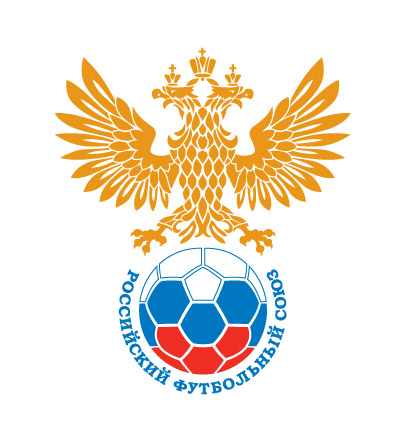 РЕГЛАМЕНТКУБКА РОССИИ ПО ПЛЯЖНОМУ ФУТБОЛУ СРЕДИ МУЖСКИХ КОМАНД 2021 ГОДАМосква, 2021СОДЕРЖАНИЕСтатья 1.	Полные и сокращённые наименования и определения.Статья 2.	Цели и задачи Кубка России.Статья 3.	Организация и проведение Кубка России.Статья 4.	Участники Кубка России.Статья 5.	Организация матчей.Статья 6.	Условия проведения матчей.Статья 7.	Экипировка участников матча.Статья 8.	Места проведения матчей Кубка России.Статья 9.	Формат предварительного этапа.Статья 10.	Формат финального этапа. Жеребьевка.Статья 11.	Финансовые условия.Статья 12.	Заявка для участия на финальном этапе Кубке России, порядок её оформления.Статья 13.	Судейство матчей Кубка России.Статья 14.	Инспектирование матчей Кубка России. Статья 15.	Аккредитация средств массовой информации.Статья 16.	Награждение победителя и призёров Кубка России.Статья 17.	Дисциплинарные санкции.Статья 18.	Ответственность клубов.Статья 19.	Использование коммерческих прав.Статья 20.	Обеспечение безопасности при проведении Кубка России.Статья 21.	Прибытие на место проведения Кубка России. Проезд и проживание.Статья 22.	Особые положения.Статья 23.	Юридические адреса и банковские реквизиты.ОРГАНИЗАТОР – ОБЩЕРОССИЙСКАЯ ОБЩЕСТВЕННАЯ ОРГАНИЗАЦИЯ «РОССИЙСКИЙ ФУТБОЛЬНЫЙ СОЮЗ»Президент:	Дюков Александр ВалерьевичАдрес:		Россия, Москва, 115172, ул. Народная, 7 телефон:	+ 7 (495) 926-13-00, Департамент организации и проведения соревнований – доб. 7117, 7111, 7145электронная почта: dops@rfs.ruфакс:			+ 7 (495) 926-13-05 сайт:		rfs.ruСТАТЬЯ 1. ПОЛНЫЕ И СОКРАЩЁННЫЕ НАИМЕНОВАНИЯ И ОПРЕДЕЛЕНИЯВ Регламенте используются следующие названия и определения:Все названия и определения, предусмотренные текстом настоящего Регламента, могут использоваться как в единственном, так и во множественном числе, без ущерба для их значения.Все определения в настоящей статье Регламента сформулированы лишь для удобства и не могут повлиять на юридическую значимость отдельных положений настоящего Регламента.СТАТЬЯ 2. ЦЕЛИ И ЗАДАЧИ КУБКА РОССИИ2.1.	Кубок России проводится в целях:определения победителя и призёров Кубка России;определения мест Команд в итоговой турнирной таблице.2.2.	Проведение Кубка России направлено на решение следующих задач:развитие пляжного футбола в России;повышение уровня мастерства российских футболистов;- развитие судейства пляжного футбола в России, повышение уровня мастерства российских судей по пляжному футболу и подготовка российских арбитров международной категории по пляжному футболу для успешной работы на международных соревнованиях по пляжному футболу; популяризация игры в пляжный футбол.СТАТЬЯ 3. ОРГАНИЗАЦИЯ И ПРОВЕДЕНИЕ КУБКА РОССИИ3.1.	Организацию и контроль за проведением Кубка России осуществляет РФС в соответствии с Федеральным законом от 4 декабря 2007 года №329 «О физической культуре и спорте в Российской Федерации». РФС принадлежат исключительные права, возникающие в связи с проведением Кубка России.3.2.	Кубок России является общероссийским соревнованием, предусмотренным Уставом РФС. РФС осуществляет следующие действия в рамках организации и проведения Кубка России: утверждение настоящего Регламента (в том числе приложений к нему), Календаря Кубка и расписание Матчей Кубка России; утверждение состава Комитета, соответствующей Комиссии по лицензированию и Оргкомитета Кубка России, в том числе назначение их руководителей;утверждение состава ГСК; организация и финансирование судейства и работы ГСК;утверждение списка Судей для обслуживания Матчей Кубка России;применение спортивных санкций к участникам Кубка России и иным субъектам, осуществляющим свою деятельность в области футбола, за нарушения, допущенные во время проведения Кубка России;определение порядка использования финансовых средств, составляющих сумму штрафных санкций, применённых к участникам Кубка России;утверждение итогов Кубка России;иные полномочия организатора Кубка России в соответствии с Федеральным законом от 4 декабря 2007 №329 «О физической культуре и спорте в Российской Федерации, Уставом РФС и настоящим Регламентом.3.3.	Подготовку, оперативное управление, контроль за организацией и проведением Матчей Кубка России осуществляет Оргкомитет, сформированный на основании соответствующего решения Генерального секретаря РФС или заместителя Генерального секретаря РФС. 	Оргкомитет осуществляет:-	оперативное управление Кубком России;-	подготовку Регламента;-	разработку и утверждение символики Кубка России;-	в соответствии с Регламентом процедуру заявки Клубов для участия в Кубке России;-	контроль за соблюдением положений настоящего Регламента;-	контроль за подготовкой всех этапов Кубка России;- в случаях, предусмотренных настоящим Регламентом, принимает решения относительно проведения Кубка России, в том числе о переносах Матчей Кубка России (изменении дат, времени начала и места проведения);- регистрацию результатов Матчей;- внесение структуры Соревнований в «РФС. Цифровая платформа»;- обеспечение возможности проведения процедуры допинг–контроля;- организацию выпуска полиграфической, наградной продукции, изготовление атрибутики и иной символики Кубка России, необходимой для проведения Кубка России;- организацию Трансляций Матчей Кубка России;- награждение победителей и призёров Кубка России;- разрешение любых спорных вопросов, связанных с проведением Кубка России;- иные полномочия в соответствии с настоящим Регламентом.РФС вправе делегировать часть или все полномочия Оргкомитета, установленные в настоящем Регламенте, иной организации в области физической культуры и спорта. 3.4.	Кубок России проводится в 2 (два) этапа:Предварительный этап:Региональные соревнования: 1 мая – 29 августа 2021 года;Финальный этап:Финальный турнир: 15 – 27 сентября 2021 года.3.5.	РФС оставляет за собой любые права, не предусмотренные настоящим Регламентом.СТАТЬЯ 4. УЧАСТНИКИ КУБКА РОССИИУчастниками Кубка России могут быть Клубы, а именно: футбольные Команды спортивных клубов, коллективов физической культуры предприятий, учреждений, иных организаций независимо от форм собственности и места жительства граждан, а также спортивные сборные команды субъектов РФ (далее – Клубы), обязующиеся соблюдать и выполнять нормы, требования и решения ФИФА, УЕФА, РФС. Все участвующие в Кубке России Клубы обязуются:4.2.1. Соблюдать и выполнять нормы, требования и решения ФИФА, УЕФА, РФС и их комитетов, юрисдикционных органов;4.2.2.	 Соблюдать настоящий Регламент, Санитарный регламент и обеспечить соблюдение положений настоящего Регламента, Санитарного регламента и принципов честной игры всеми Официальными лицами клуба и футболистами Клуба;4.2.3.	 Принимать и подчиняться решениям РФС, ГСК согласно условиям настоящего Регламента;4.2.4.	 Участвовать во всех Матчах Кубка России, в которых согласно Календарю Кубка России и расписанию Матчей, должна участвовать Команда Клуба;4.2.5.	 Признавать право РФС на использование в любых целях аудио, видео и фотоматериалов Клубов, записанных Официальными лицами клуба и/или аккредитованными СМИ, связанных с Кубком России.Каждый участвующий в Кубке России Клуб несет ответственность за следующие действия:4.3.1.	Поведение футболистов Клуба, Официальных лиц клуба, а также любого лица, действующего от имени Клуба, в течение Кубка России;4.3.2.	Присутствие Официальных лиц клуба на пресс-конференциях и других официальных мероприятиях Кубка России, организуемых РФС;4.3.3.	Участие Клубов в международных соревнованиях по пляжному футболу, а также организация Клубами таких соревнований на территории Российской Федерации должны быть согласованы с РФС.Соответствующая просьба Клуба об организации международного соревнования по пляжному футболу (с обязательным оповещением ДОПС) должна быть направлена в РФС не позднее чем за 1 (один) месяц до проведения такого соревнования.4.4. Клуб может быть исключен ГСК в ходе Кубка России из состава его участников в соответствии с Дисциплинарным регламентом РФС.4.5. Место исключенного Клуба остается вакантным до окончания Кубка России.4.6. Результаты Команды, исключённой из Турнира, аннулируются. Команде засчитывается техническое поражение (0-10) во всех Матчах (сыгранных и оставшихся), а Командам-соперницам присуждаются победы (10-0) без изменения разницы забитых и пропущенных мячей. 4.7.	Клуб, исключённый в ходе сезона из состава участников Кубка России (независимо от причины исключения), к Кубку России следующего сезона не допускается.СТАТЬЯ 5. ОРГАНИЗАЦИЯ МАТЧЕЙ5.1. Матчи проводятся согласно действующей редакции Правил игры и настоящему Регламенту.Продолжительность основного времени Матча Турнира: 3 (три) периода по 12 (двенадцать) минут, каждый с перерывом 3 (три) минуты. В случае ничейного результата по итогам 3 (трех) периодов назначается дополнительное время 3 (три) минуты. В случае ничейного результата по истечению дополнительного времени назначается серия ударов с воображаемой девятиметровой отметки. Обе Команды выполняют по 3 (три) удара, если после выполнения обеими Командами 3 (трех) ударов обе Команды забили одинаковое количество голов или не забили ни одного, выполнение ударов продолжается в той же очередности, пока одна из Команд не забьет на один гол больше, чем другая при одинаковом количестве выполненных ударов.5.2. Недоигранные Матчи не переигрываются, а доигрываются (кроме случаев, предусмотренных пунктом 5.4. настоящей статьи).5.2.1. Матч может быть прекращён судьей Матча по причине метеоусловий, которые, по мнению судьи, опасны для здоровья футболистов, или иных форс-мажорных обстоятельств. Не доигранный по вышеуказанным причинам Матч должен быть доигран по возможности на следующий день с минуты, следующей за той, на которой был остановлен.5.2.2. В протоколе недоигранного Матча должны быть отражены: время остановки недоигранного Матча, причина остановки, вынесенные дисциплинарные санкции и счёт сыгранной части Матча.  На доигровку Матча оформляется отдельный протокол.   5.2.3. В случае невозможности проведения доигровки на следующий день по согласованию с ДОПС РФС определяет иную дату, место и время проведения доигровки этого Матча. 5.2.4. Счёт сыгранной части Матча при доигровке сохраняется.  5.2.5. В доигровке Матча принимают участие только те футболисты, которые были внесены в протокол данного Матча, представленный Судье Матча перед недоигранным Матчем. При невозможности участия в доигровке по медицинским показателям (травма) футболист может быть заменён другим игроком Клуба.5.2.6. Все дисциплинарные санкции к футболистам и Официальным лицам клуба (жёлтые и красные карточки), применённые к ним в сыгранной части Матча, при доигровке сохраняются.5.3. Не подлежит доигровке Матч, не доигранный до конца в связи со следующими причинами:вследствие нарушений в Матче, указанных в статье 102 Дисциплинарного регламента РФС, если как минимум к одной из Команд в соответствующем Матче ГСК применена санкция в виде технического поражения. В этом случае к виновному Клубу ГСК применяет санкции в соответствии с указанной статьей Дисциплинарного регламента РФС с учетом того, что виновной стороне в указанных в Дисциплинарном регламенте РФС случаях засчитывается техническое поражение со счетом 0-10, а Команде-сопернице присуждается победа со счетом 10-0 (если Матч не доигран по вине обеих Команд, то обеим Командам засчитывается техническое поражение со счетом 0-10). присутствие на поле в составе Команды менее 3 (трех) футболистов. В этом случае Матч прекращается в соответствии с Правилами игры, и ГСК засчитывает соответствующей Команде техническое поражение со счетом 0-10, а Команде-сопернице победу со счетом 10-0.ё5.4. Переигровка Матча возможна лишь по решению ГСК в соответствии с Дисциплинарным регламентом РФС.5.5. В Матчах Кубка России имеют право выступать футболисты, зарегистрированные (включенные в заявочный лист) Клубом для участия в Кубке России по форме в соответствии с Приложением №3 к настоящему Регламенту.5.6. Клуб обязан не позднее чем за 45 (сорок пять) минут до установленного времени начала Матча передать судье заполненный протокол Матча. Готовность футболистов к проведению Матча подтверждается подписью представителя Команды в протоколе Матча. В случае нарушения данного пункта настоящего Регламента ГСК применяет к Клубу-нарушителю санкции в соответствии с Дисциплинарным регламентом РФС.5.6.1. Футболист, включенный в протокол Матча, но получивший внезапную травму или почувствовавший физическое недомогание до начала Матча, удаляется из протокола. Указанный футболист не может находиться в течение Матча в пределах технической зоны. Контроль за соблюдением указанного условия возлагается на третьего судью Матча.5.6.2.  Футболисты, включенные в стартовый состав, обязаны начать Матч на футбольном поле. В случае получения внезапной травмы или физического недомогания до начала Матча футболиста стартового состава разрешается заменить футболистом, внесенным в протокол Матча. Выбывший футболист стартового состава вычёркивается из протокола Матча и не может находиться в течение Матча в пределах технической зоны. 5.6.3 Не допускается участие в Матче неоформленного в установленном порядке или дисквалифицированного футболиста. Клуб несет ответственность за неправомерное участие в Матче футболиста в соответствии с Дисциплинарным регламентом РФС с учетом того, что виновной стороне в указанных в Дисциплинарном регламенте РФС случаях засчитывается техническое поражение со счетом 0-10, а Команде-сопернице присуждается победа со счетом 10-0. Нарушение положения настоящего Регламента о максимальном количестве Легионеров на поле в составе одной Команды (пункт 5.8. настоящей статьи) не является неправомерным участием в Матче по смыслу настоящей статьи и Дисциплинарного регламента РФС и влечет исключительно спортивные санкции, указанные в пункте 5.8 настоящей статьи.5.6.4. В раздел «Официальные представители» протокола Матча вносятся фамилии и инициалы сотрудников Клуба, имеющих аккредитации и включенных в заявочный лист Клуба.5.6.5. При проведении Матча Кубка России в его протокол должны быть внесены:- не менее 3 (трех) игроков и не более 12 (двенадцати) игроков (один из которых обязательно должен быть вратарем);- не более 4 (четырех) Официальных лиц клуба.5.7. В протоколе Матча у каждой Команды должно быть не менее 1 (одного) игрока-гражданина Российской Федерации, имеющего право выступать за сборные команды Российской Федерации по футболу и родившегося не ранее 01.01.1998 года. В случае, если Команда не может включить в протокол Матча не менее 1 (одного) такого игрока (по причине дисквалификаций, травм или по любой другой причине), тогда одна строчка в составе данной Команды в протоколе Матча должна остаться незаполненной.5.8. Во время Матча одновременно на поле в составе одной Команде должно находиться не менее 3 (трех) игроков - граждан Российской Федерации, имеющих право выступать за сборные команды Российской Федерации по футболу в соответствии с нормами Регламента по применению Устава ФИФА. В случае нарушения настоящего пункта Регламента соответствующая Команда наказывается штрафным ударом с центра поля, если мяч находился в игре, с вынесением предупреждения неправомерно вышедшему игроку. Если судьи фиксируют нарушение данного пункта Регламента и мяч находится вне игры, то выносится предупреждение неправомерно вышедшему игроку, а игра возобновляется в соответствии с Правилами игры.5.9. На скамейке запасных могут находиться не более 11 (одиннадцати) человек (4 официальных лица клуба и 7 запасных футболистов). Дисквалифицированный (в том числе удаленный) игрок и/или Официальное лицо клуба не могут находиться на скамейке запасных, на трибуне для высокопоставленных лиц, в раздевалке Команд, а также на любой другой территории Стадиона, вход на которую разрешен исключительно лицам, имеющим аккредитацию РФС. Указанный запрет действует до момента окончания игрового дня, в течение которого будет сыгран последний Матч, на который распространяется соответствующая дисквалификация лица. 5.9.1. После удаления судьей футболист/Официальное лицо клуба должен/должно сразу покинуть поле, пределы технической зоны и уйти в раздевалку Команды. До момента окончания соответствующего Матча удаленное лицо не может появляться в пределах технической зоны Команды, а после его окончания обязано в максимально короткий срок покинуть раздевалку Команды и в дальнейшем руководствоваться при реализации своей дисквалификации положением пункта 5.9. настоящей статьи. В случае получения игроком/Официальном лицом клуба автоматической дисквалификации в соответствии с подпунктом 1 пункта 17.3 настоящего Регламента (за каждые 2 (две) желтые карточки футболиста, полученные последовательно в Матчах Кубка России) её реализация осуществляется в соответствии с пунктом 5.9 настоящей статьи в течение следующего после получения влекущей дисквалификацию желтой карточки игрового дня, в котором принимает участие соответствующая Команда.В течение действия дисквалификации лицо имеет право присутствовать на Стадионе во время Матчей Куба России, находясь исключительно на трибуне для зрителей. За несоблюдение настоящего пункта и пункта 5.9. настоящей статьи к соответствующему лицу ГСК вправе применить санкции, указанные в статье 34 Дисциплинарного регламента РФС.5.10. Запасной игрок, внесенный в протокол Матча, считается участником этого Матча и обязан присутствовать на скамейке запасных на момент начала Матча. В случае отсутствия на скамейке запасного игрока, внесенного в протокол на момент начала Матча, данный игрок должен быть вычеркнут из протокола и не может находиться в течение Матча в пределах технической зоны. 5.11. Осуществлять руководство Командой, а именно: находиться в технической зоне и давать указания игрокам своей Команды, имеет право только главный тренер Команды. В случае отсутствия главного тренера Команды руководство осуществляет тренер, а в их отсутствие – капитан Команды. Другие лица, не внесенные в протокол Матча, не имеют права осуществлять руководство Командой. 5.12. В течение основного времени Матча каждая Команда имеет право взять один технический перерыв продолжительностью 1 (одну) минуту. Технический перерыв может быть взять только в момент остановки игры и только в том случае, если указанная Команда владеет мячом и в следующем игровом действии (начало и возобновление игры, штрафной удар, девятиметровый удар, ввод мяча, ввод мяча от ворот, угловой удар) будет продолжать владеть мячом. Право взять технический перерыв имеет главный тренер, а в его отсутствие - тренер, а в их отсутствие – капитан Команды, находящийся на скамейке запасных.СТАТЬЯ 6. УСЛОВИЯ ПРОВЕДЕНИЯ МАТЧА6.1. Команда-участница Матча обязана прибыть на Стадион, где будет проходить Матч, не позднее чем за 60 (шестьдесят) минут до установленного времени начала Матча. Невыход Команды на футбольное поле в течение 30 (тридцати) минут со времени установленного начала Матча расценивается как неявка. Судья обязан отразить данный факт в протоколе Матча и сообщить Оргкомитету Кубка России.6.2. За неявку Команды на Матч ГСК применяет санкции к Клубу в соответствии с Дисциплинарным регламентом РФС.6.3.  Оргкомитет финального турнира Кубка России, обязан:- предоставить Командам основное или тренировочное футбольное поле с необходимым оборудованием 1 (один) раз в день, предшествующий началу финального турнира Кубка России, продолжительностью 45 (сорок пять) минут;- предоставить аккредитации футболистам, Официальным лицам клубов и иным лицам для перемещения по территории Стадиона при проведении Матча;- предоставить автотранспорт Судьям, членам ГСК для их перевозки в гостиницу, на Стадион, вокзал (аэропорт);- при проведении Матча обеспечить сопровождение Судей Контролёрами-распорядителями или частными охранниками, имеющими радиостанцию на территории Стадиона;- исключить присутствие посторонних и дисквалифицированных лиц в судейской комнате, комнате для заполнения протокола и раздевалках Команд. С разрешения ГСК кроме Судей, членов ГСК в судейскую комнату могут войти: Президент РФС, Генеральный секретарь РФС, руководитель ДС, представители Оргкомитета Кубка России, члены Комитета, Официальные лица клуба, внесённые в протокол Матча и имеющие право подписывать протокол Матча; - предоставить 8 (восемь) игровых футбольных мячей на каждый Матч;- обеспечить наличие на Стадионе информационного табло, которое должно быть проверено в день, предшествующий началу финального турнира Кубка России;- обеспечить аккредитованных фотокорреспондентов жилетами (на жилеты могут быть нанесены логотипы спонсоров);- обеспечить всех участников Матча достаточным количеством прохладительных напитков (вода);- обеспечить дежурство на Стадионе при проведении Матча машины скорой медицинской помощи с медицинским персоналом (с необходимым реанимационным оборудованием, наличием дефибриллятора и аппаратом искусственной вентиляции легких) с возможностью оперативного въезда на арену;- обеспечить не менее 4 (четырех) человек для подачи мячей, которые должны быть одеты в спортивную форму или жилеты, отличающиеся по цвету от формы играющих Команд, Судей, жилетов фотокорреспондентов, Контролёров-распорядителей, частных охранников;- предоставить представителям ГСК аккредитации, дающие право доступа во все зоны Стадиона при проведении Матча;- выполнять иные обязанности, установленные настоящим Регламентом.6.4. Не допускается нахождение в течение Матча в пределах технический зоны лиц, не включённых в протокол Матча. Контроль за исполнением этого положения возлагается на третьего судью Матча. 6.5. Место для разминки запасных игроков определяется на совещании с представителями Клубов перед началом финального этапа Кубка России. Футболисты играющих Команд могут находиться в месте для разминки запасных игроков только в спортивной форме (костюме) и тренировочных манишках, отличающихся по цвету от формы играющих Команд и Судей. Одновременно от одной Команды в месте для разминки запасных игроков может находиться не более 2 (двух) футболистов. Использование мячей или иного спортивного инвентаря в месте для разминки запасных игроков запрещается. Для проведения в установленном месте разминки запасных игроков во время Матча с разрешения третьего судьи Клуб вправе использовать 1 (одного) своего представителя, включённого в протокол Матча в раздел «Официальные лица» и являющегося тренером, врачом или массажистом. Указанный представитель Клуба обязан находиться в установленном месте для разминки запасных игроков в спортивной форме (костюме) и тренировочной манишке, отличающейся по цвету от формы играющих Команд и Судей.6.6. В течение 15 (пятнадцати) минут после окончания Матча главный тренер и/или игрок каждой из Команд (из числа непосредственно принимавших участие в игре) обязаны ответить на вопросы представителей СМИ в Cмешанной зоне. В случае нарушения данного пункта ГСК применяет к клубу-нарушителю санкции в соответствии с Дисциплинарным регламентом РФС. В случае отсутствия на Матче главного тренера Команды в интервью принимает участие исполняющий обязанности главного тренера или иной представитель клуба (один из помощников главного тренера или начальник Команды), включенный в протокол Матча, по согласованию с Оргкомитетом.  6.7. Аккредитованные СМИ и телекомпании, не обладающие правами на трансляцию, имеют право взять интервью у игроков и тренеров обеих Команд. Сотрудники клубных подразделений по связям с общественностью обязаны довести до игроков запросы на проведение интервью, исходящие от СМИ, имеющих право работать в Смешанной зоне. Клубы обязаны предоставить не менее 1 (одного) футболиста для интервью в Смешанной зоне.6.8. Запрещается курение табака на территории Стадиона при проведении Матча для предотвращения воздействия окружающего табачного дыма на здоровье человека.СТАТЬЯ 7. ЭКИПИРОВКА УЧАСТНИКОВ МАТЧА7.1.	Экипировка футболистов и Официальных лиц клубов должна соответствовать требованиям Правил игры и настоящего Регламента. 7.2.	В течение Кубка России экипировка всех Команд (комплекты игровой формы, перчатки, сумки, медицинское оборудование и т.д.) должна быть одобрена Судьями Матча. Процедура проверки экипировки на соответствие требованиям Регламента будет проходить в день, предшествующий началу финального этапа Кубка России.7.3.	В случае, если основная экипировка футболиста имеет следы крови, то футболист по указанию судьи Матча в соответствии с Правилами игры обязан заменить ее на другую такую же по цвету и удовлетворяющую требованиям Регламента. В этом случае допускается использование футболки без фамилии (с другой фамилией) на задней стороне, но с номером отличным от номеров футболистов, внесенных в протокол. Использование манишек при замене экипировки не допускается.7.4.	Спортивные подтрусники или трико должны быть одинакового цвета со спортивными трусами футболистов и не доходить до верхней части колена. Футболка с коротким рукавом и майка с длинным рукавом, надеваемая под нее, должны быть одинакового цвета. Допускается использование спортивного термобелья под основной спортивной формой, при этом рукава и штанины спортивного термобелья должны быть одного цвета с цветом рукавов и шорт основной спортивной формы соответственно. 7.5.	Для участия в Кубке России Клуб обязан заявить не менее 2 (двух) комплектов игровой формы, контрастно отличающихся друг от друга по цвету (обязательно один комплект светлых оттенков и один комплект темных оттенков). 7.6.	Цвета формы играющих в Матче Команд должны отличаться друг от друга. Номинальная Команда – хозяин играет в комплекте формы темного оттенка, а форму номинальной Команды-гостя выбирает судейская бригада Матча.   Форма вратарей по цвету должна отличаться от формы футболистов обеих Команд и Судей.7.7.	На игровой форме в обязательном порядке должен располагаться игровой номер. Номер на спине футболки и трусах должны соответствовать номерам и фамилиям, указанным в заявочном листе Клуба и протоколе Матча. Запрещено нанесение номера при помощи маркера, клейкой ленты и иных подручных средств.7.8.	Использование одновременно одного и того же персонального номера разными футболистами в одном и том же Клубе в ходе Кубка России не допускается. Также не допускается смена номера футболистом в одном и том же Клубе в ходе Кубка России.7.9. Персональный номер (в диапазоне «1» до «99») высотой 25-35 см, под которым футболист зарегистрирован для участия в Турнире, обязательно должен быть размещён в центре задней стороны его футболки. На полосатой или комбинированной футболке персональный номер размещается в прямоугольнике однотонного цвета.7.10. Персональный номер высотой 10-15 см может располагаться и на передней стороне футболки в центральной её части. Номер игроков команды должен быть одного цвета и легко читаться зрителями на стадионе и телезрителями.7.11.	На передней части трусов футболиста (с любой стороны) должен быть номер высотой 10-15 см, соответствующий номеру на футболке.7.12.	Эмблема Клуба размером не более 100 см2 должна быть размещена на передней стороне футболки игрока в левой верхней части либо по центру. Эмблема Клуба также может находиться на трусах. Размер не может превышать 50 см2.7.13.	На правом рукаве футболки может быть размещен официальный логотип Кубка России с информацией о титульном спонсоре.7.14.	На игровой форме футболиста (за исключением правого рукава футболки) допускается горизонтальное и/или вертикальное размещение рекламы официальных спонсоров Клуба. 7.15.	Для идентификации игроков в верхней части задней стороны футболок может быть размещена надпись с фамилией (псевдонимом) футболиста на русском языке.7.16.	Экипировка Судей должна отличаться по цвету от формы играющих Команд и соответствовать требованиям ФИФА, УЕФА и РФС.7.17.  На форме Судей допускается размещение рекламных материалов спонсоров по согласованию с РФС.СТАТЬЯ 8. МЕСТА ПРОВЕДЕНИЯ МАТЧЕЙ КУБКА РОССИИ8.1.	Матчи Кубка России могут проводиться только на Стадионах, соответствующих техническим требованиям для проведения Матчей, одобренных и согласованных с РФС, а также отвечающих требованиям Правил обеспечения безопасности при проведении официальных спортивных соревнований.8.2. В регионах, где объявлен комендантский час или введено чрезвычайное положение, а также городах, в пределах которых введен режим контртеррористической операции, проведение Матчей запрещается.8.3.	График тренировок Клубов на основном и тренировочных полях Стадиона утверждается Оргкомитетом Кубка России. СТАТЬЯ 9. ФОРМАТ ПРЕДВАРИТЕЛЬНОГО ЭТАПАОбщую организацию предварительного этапа (региональные соревнования) Кубка России осуществляет РФС и уполномоченные проводящие организации. Региональные соревнования являются отборочными соревнованиями к финальному турниру Кубка России и проводятся соответствующими МРО или региональными федерациями футбола в соответствии с условиями и квотами, указанными в Приложении №4 к настоящему Регламенту. 9.2. РФС оставляет за собой право направлять на региональные соревнования Кубка России своего представителя для контроля организации и проведении соревнований, а также назначать главного судью соревнований и не более 2 (двух) судей, не проживающих в регионе проведения соревнований, для обслуживания матчей региональных соревнований Кубка России. В этом случае РФС несет расходы по их командированию (оплата проезда до места проведения соревнований и обратно, размещение в месте проведения соревнований). 9.3. В региональных соревнованиях Кубка России, проводимых одним МРО или региональной федерацией футбола, должны принять участие не менее 6 (шести) клубов.9.4. В случае если в региональных соревнованиях Кубка России, проводимых одним МРО или региональной федерацией футбола, приняло участие менее 6 (шести) клубов, РФС вправе признать такие региональные соревнования Кубка России нелегитимным и перераспределить квоту указанных региональных соревнований Кубка России в пользу других региональных соревнований Кубка России.9.5. РФС оставляет за собой право признать отборочным любое региональное соревнование Кубка России. 9.6. Регламенты региональных соревнований Кубка России не должны противоречить данному регламенту и должны быть согласованы с РФС за неделю до начала этих региональных соревнований. Расходы, связанные с организацией и проведением региональных соревнований Кубка России, регулируются на основании регламентов данных соревнований.9.7. За победу в основное время матча регионального соревнования Кубка России клубу присваивается 3 (три) очка, за победу в дополнительное время клубу присваиваются 2 (два) очка, за победу в серии пенальти - 1 (одно) очко. За поражение в основное и дополнительное время матча, а также серии пенальти - очки команде не присваиваются.СТАТЬЯ 10. ФОРМАТ ФИНАЛЬНОГО ЭТАПА. ЖЕРЕБЬЕВКА10.1.	РФС имеет право предоставить любой команде wild card – особое приглашение на финальный турнир Кубка России.10.2.	В финальном турнире Кубке России принимают участие 24 (двадцать четыре) Клуба. Финальный турнир Кубка России проводится в 3 (три) этапа: две групповых стадии и стадия «плей-офф». На первом групповом этапе финального турнира Кубка России принимают участие 16 (шестнадцать) Клубов, прошедших в финальный турнир в соответствии с квотами, указанными в Приложении №4 к настоящему Регламенту. Указанные команды распределяются на 4 (четыре) группы по 4 (четыре) Команды в каждой в соответствии с жеребьевкой, утвержденной Оргкомитетом. Жеребьевка проводится Оргкомитетом Кубка России. Команды, занявшие 1 (первое) и 2 (второе) места в своих группах, выходят во второй групповой этап финального турнира Кубка России. Где к ним добавляются 7 (Семь) Команд - участники Чемпионата России по пляжному футболу 2021 года и победитель Всероссийских соревнований по пляжному футболу среди мужчин «1 дивизион» 2021 года. Общее количество матчей первого группового этапа финального турнира Кубка России – 24 (№ 1 - № 24).10.3. На втором групповом этапе финального турнира Кубка России принимают участие 16 (шестнадцать) Клубов. Команды распределяются на 4 (четыре) группы по 4 (четыре) Команды в каждой в соответствии со «слепым» жребием (с учетом того, что Команды, занявшие 1 (первое) и 2 (второе) места в Чемпионате России по пляжному футболу 2021 года автоматически распределяются в 1 (первую) и 4  (четвертую) группы второго группового этапа Турнира). Жеребьевка проводится Оргкомитетом Кубка России. Общее количество Матчей второго группового этапа Турнира – 24 (№ 25 - № 48). Команды, занявшие 1 (первое) и 2 (второе) места в своих группах, выходят в четвертьфинал финального турнира Кубка России.10.4.	Места Команд в финальном турнире Кубка России в каждой группе определяются по наибольшему числу набранных очков во всех Матчах в группе;В случае равенства очков у 2 (двух) и более Команд места определяются следующим образом и в следующем порядке:- по результату Матча между собой (показатель только для двух Команд);- по лучшей разнице забитых и пропущенных мячей во всех Матчах (учитываются только голы, забитые в основное и дополнительное время);- по наибольшему количеству забитых мячей во всех Матчах;- по лучшей разнице забитых и пропущенных мячей во всех Матчах;- по наименьшему количеству полученных игроками Команд красных карточек;- по наименьшему количеству полученных игроками Команд желтых карточек;- на основании жребия, проводимого Оргкомитетом Кубка России.10.6. По завершении группового этапа Команды, занявшие 1 (первые) и 2 (вторые) места в своих группах попадают в стадию «плей-офф», где образуют четвертьфинальные пары следующим образом:Четвертьфинал №1	1А – 2СЧетвертьфинал №2	1В – 2DЧетвертьфинал №3	1C – 2AЧетвертьфинал №4	1D – 2B10.7.	Победители четвертьфиналов образуют следующие полуфинальные пары:Победитель Четвертьфинала №1 – Победитель Четвертьфинала №2Победитель Четвертьфинала №3 – Победитель Четвертьфинала №410.8. Победители полуфиналов выходят в финал финального турнира Кубка России. Клубы, проигравшие в полуфиналах, участвуют в матче за 3 (третье) место.СТАТЬЯ 11. ФИНАНСОВЫЕ УСЛОВИЯ11.1.	Расходы по организации и проведению Кубка России осуществляются РФС за счет привлеченных средств.11.2.	РФС обеспечивает покрытие следующих расходов по организации и проведению Кубка России:-	аренда Стадионов (или организация игровой зоны);- обеспечение общественного порядка и общественной безопасности;-	аренда автотранспорта; -	оплата работы Судей, членов ГСК;-	оплата проезда Судей, членов ГСК к месту проведения Матчей и обратно;-	оплата работы врачебной бригады (скорая помощь), а в некоторых случаях Главного врача соревнований;-	дежурство медицинских работников во время проведения Матчей; -	командирование членов Оргкомитета, ГСК, представителей РФС и судей (проезд, проживание, питание);-	командирование, а также оплата работы ветеранов и звезд футбола;-	наградная и сувенирная атрибутика;-	предоставление игровых футбольных мячей стандарта FIFA QUALITY PRO, FIFA QuСality, IMS на матчи Кубка России;-	аренда музыкального оборудования;-	информационное обеспечение;-	организация Трансляций Матчей Кубка России и производство видео-контента;-	изготовление баннеров, рекламно-информационных панно («задников») и других рекламных материалов для размещения на рекламных носителях, включая макеты всех рекламных материалов;-	организация и проведение церемонии награждения;-	привлечение и оплата работы черлидинга на Матчах Кубка России;-	изготовление наградной атрибутики для победителя и призёров Кубка России в соответствии со статьей 16 настоящего Регламента;- прочие расходы в соответствии с утвержденной сметой.11.3.	Назначением заявочного взноса за участие в финальном турнире Кубка России является оплата услуг РФС по обеспечению организации и проведения финального турнира Кубка России. Сумма заявочного взноса за участие в Кубке России составляет 100 000 (сто тысяч) рублей и включает в себя НДС по ставке, установленной законодательством РФ, выплачиваемых в срок до 10 сентября 2021 года. 11.4. Вознаграждение за услуги судейства одного Матча финального турнира Кубка России судейской бригадой составляет 17 300 рублей, включая НДФЛ, которые распределяются следующим образом:- судья – 6 000 рублей, включая НДФЛ;- второй судья – 5 600 рублей, включая НДФЛ;- третий судья – 3500 рублей, включая НДФЛ;- судья-хронометрист – 2 200 рублей, включая НДФЛ.11.5. Вознаграждение членов ГСК за оказание услуг в течение каждого игрового дня финального турнира Кубка России, включая день приезда и день отъезда, составляет:- для Главного судьи ГСК - 9 000 рублей, включая НДФЛ;- для заместителя Главного судьи ГСК (2 человека) - 8 000 рублей, включая НДФЛ;- для главного секретаря ГСК – 8 000 рублей, включая НДФЛ;- для заместителя главного секретаря ГСК – 6 000 рублей, включая НДФЛ.СТАТЬЯ 12. ЗАЯВКА ДЛЯ УЧАСТИЯ В КУБКЕ РОССИИ И ПОРЯДОК ЕЁ ОФОРМЛЕНИЯ12.1.	Для участия в финальном турнире Кубка России Клуб обязан до 06 сентября 2021 года подать в ДОПС заявку (представить документы, указанные в пункте 12.2 настоящей статьи).12.2.	Для регистрации (включения в заявочный лист) футболистов и Официальных лиц клуба Клуб обязан предоставить в РФС следующие документы:-  данные об игроках Команды по форме в соответствие с Приложением №3 к настоящему Регламенту в электронном виде (адрес: dops@rfs.ru);- копии общегражданских паспортов (страниц с фото и регистрацией) каждого игрока и Официальных лиц клуба (членов тренерского штаба, технического персонала и руководящего состава Команды), включенных в заявку Клуба (в электронном виде);- заявление от всех игроков и Официальных лиц клуба о соблюдении установленных правил поведения во время проведения Кубка России (Образец № 1 к настоящему Регламенту);- копию договора страхования со списком застрахованных лиц, соответствующим перечню футболистов, указанных в заявочном листе Клуба. Клуб обязан обеспечить страхование жизни и здоровья всех футболистов, внесенных в заявочный лист на Сезон, на страховую сумму не менее 100 000 (ста тысяч) рублей на каждого игрока;- копия документа, подтверждающего факт прохождения каждым футболистом Команды углубленного медицинского обследования (УМО) и подписанного врачом лечебной физкультуры (или врачом по спортивной медицине) специального врачебно-физкультурного учреждения (диспансера). Напротив каждой фамилии спортсмена, допущенного по медицинским показаниям к соревнованиям, ставится отметка «Допущен» и личная печать врача с указанием его фамилии;     - логотип (эмблему) Клуба в цвете в векторном формате:eps, ai, cdr.12.3.	В случае непредоставления Клубом всех необходимых документов, указанных в пункте 12.2. настоящей статьи, регистрация (включение в заявочный лист) соответствующего футболиста либо Официального лица клуба будет отклонена.12.4.	В заявочный лист Клуба одновременно может быть внесено не менее 10 (десяти) и не более 25 (двадцати пяти) игроков, а также не более 10 (десяти) Официальных лиц клуба. В заявочном листе Клуба должно быть не менее 1 (одного) российского игрока-гражданина Российской Федерации, имеющего право выступать за сборные команды Российской Федерации по футболу и родившегося не ранее 01.01.1998 года.12.5. Общее число Легионеров, одновременно включенных в заявочный лист Клуба, не должно превышать 3 (трех) человек.12.6. Руководители Клубов несут ответственность за оформление заявочной документации, а также за достоверность содержащейся в ней информации. 12.7. В течение Спортивного сезона футболист может быть зарегистрирован и выступать (выходить на поле) не более чем за 2 (два) разных футбольных клуба, участвующих в Общероссийских соревнованиях по пляжному футболу, организуемых под эгидой РФС. При этом футболисту в течение Сезона разрешается совершить только 1 (один) переход из клуба в клуб в Общероссийских соревнованиях по пляжному футболу. К Общероссийским соревнованиям по пляжному футболу относятся: Чемпионат России, Кубок России и Всероссийские соревнования среди команд Первого дивизиона. Игрок не может быть одновременно заявлен за несколько клубов Чемпионата, Кубка России и/или Всероссийских соревнований среди команд Первого дивизиона по пляжному футболу. В случае выступления (выхода на поле) игрока за команду одного Клуба (А) в Чемпионате России при одновременной заявке такого игрока за другой клуб (Б) Кубке России или Чемпионате России при условии, что заявка такого игрока за клуб (Б) произошла ранее его заявки за Клуб (А) в Чемпионате России, такое выступление (выход на поле) игрока признается неправомерным участием в Матче и влечет применение санкций к Клубу (А) в соответствии со статьей 99 Дисциплинарного регламента РФС и дополнительное применение санкций к соответствующему игроку в виде спортивной дисквалификации до конца Спортивного сезона.12.8.	В заявку Клуба на финальный турнир Кубка России могут быть включены не более 3 (трех) новых футболистов по сравнению с заявкой клуба в Региональном соревновании либо заявкой клуба в Чемпионате России, из которых Легионерами могут быть не более 2 (двух) человек, с учетом соблюдения Клубом иных положений настоящей статьи. 12.9. После получения заявок на участие, заявочного листа Оргкомитет вносит данные в «РФС. Цифровая платформа» не позднее чем через 3 (три) рабочих дня после получения.СТАТЬЯ 13. СУДЕЙСТВО МАТЧЕЙ КУБКА РОССИИ13.1.	Судейство Матчей финального турнира Кубка России осуществляется в соответствии с действующей редакцией Правил игры. При этом Судьи Матчей вправе показывать желтые и красные карточки Официальным лицам клубов по аналогии с применением аналогичных санкций к игрокам Клубов за соответствующие нарушения Правил игры. 13.2.	К судейству Матчей финального турнира Кубка России допускаются судьи, рекомендованные ДС РФС. Состав ГСК рекомендуется ДС и утверждается Генеральным секретарем РФС или заместителем Генерального секретаря РФС.Судьи обязаны не позднее чем за 96 (девяносто шесть) часов до времени начала первого Матча финального этапа Кубка России сообщить Главному судье ГСК дату и время своего прибытия с указанием вида транспорта, а также прибыть в город, где будет проходить финальный турнир Кубка России накануне первого дня его проведения.Назначение Судей на Матчи финального турнира Кубка России осуществляет ГСК. На каждый Матч назначается судейская бригада в составе: судья, второй судья, третий судья и судья-хронометрист.После назначения Судей на Матчи в течение 1 (одного) дня представитель Оргкомитета должен внести данные назначения на Матчи в «РФС. Цифровая платформа». Не позднее чем за 45 (сорок пять) минут до начала Матча Судьи обязаны получить от представителей, участвующих в Матче Команд, заполненный и подписанный протокол Матча, проверить документы футболистов и Официальных лиц клуба, которые включены в протокол Матча. Судья Матча надлежащим образом должен заполнить протокол Матча.Судьи вместе с представителями Клубов и врачами Команд несут ответственность за соблюдение правил допуска футболистов к Матчу. Ответственность за нахождение посторонних лиц в технической зоне и месте для персонала Клуба несёт третий судья.Судья Матча в случае неприбытия Команды на Матч обязан по истечении 30 (тридцати) минут с официально объявленного времени начала Матча заполнить протокол Матча с отражением данного факта.После окончания Матча судья Матча в течение 30 (тридцати) минут обязан оформить протокол Матча с соблюдением положений настоящего Регламента и иных установленных РФС требований. Протокол должен быть подписан уполномоченными представителями участвующих в матче Клубов в течение 15 (пятнадцати) минут после его оформления судьей Матча. В случае нарушения данного пункта ГСК применяет к Клубу-нарушителю санкции в соответствии с Дисциплинарным регламентом РФС. Судья Матча обязан указать в протоколе Матча предупреждения, удаления или травмы футболистов/Официальных лиц клуба, а также случаи нарушения общественного порядка на Стадионе, приведшие к временной остановке или прекращению Матча.Судьи обязаны незамедлительно проинформировать ГСК обо всех инцидентах (в том числе о случаях оказания прямого или косвенного воздействия на судей), произошедших до, во время и по окончании Матча.Судья Матча обязан не позднее чем за 45 (сорок пять) минут после окончания Матча передать протокол Матча лично представителю ГСК, находящемуся на Стадионе.В течение 1 (одного) дня после окончания Матча Судья обязан заполнить протокол в «РФС. Цифровая платформа».Судьи несут ответственность за ненадлежащее исполнение возложенных на них обязанностей в соответствии с нормативными документами РФС.СТАТЬЯ 14. ИНСПЕКТИРОВАНИЕ МАТЧЕЙ КУБКА РОССИИ. 14.1.	Инспектирование матчей финального турнира Кубка России осуществляется членами ГСК. Права и обязанности ГСК устанавливаются настоящим Регламентом.14.2.	К обязанностям ГСК при проведении финального турнира Кубка России относятся:- не позднее чем за 96 (девяносто шесть) часов до времени начала первого Матча финального этапа Кубка России сообщить в Оргкомитет Кубка дату и время своего прибытия с указанием вида транспорта;- прибыть в город, где будет проходить финальный этап Кубка России, накануне дня его проведения;- принять участие в организационном совещании, проводимом Оргкомитетом перед началом финального этапа Кубка России;- оценивать действия Судей во время Матча на основании Правил игры, методических и инструктивных документов; - в течение 120 (ста двадцати) часов представить в РФС заказным письмом или представить лично отчет установленной формы о судействе всех Матчей на финальном этапе Кубка России, а также заполнить Рапорт инспектора в «РФС. Цифровая платформа»;- иные обязанности, установленные настоящим Регламентом. 14.3	Члены ГСК несут ответственность за ненадлежащее выполнение возложенных на них обязанностей в соответствии с нормативными документами РФС. СТАТЬЯ 15. АККРЕДИТАЦИЯ СРЕДСТВ МАССОВОЙ ИНФОРМАЦИИ(кроме телевизионных)15.1.	Аккредитация средств массовой информации на Матчи финального турнира Кубка России осуществляется Оргкомитетом Кубка России (заявки на аккредитацию направляются по электронному адресу zagumennov@rfs.ru, в копию письма добавляется электронный адрес  media@bsrussia.com).15.2.	Аккредитация СМИ на Матчи Кубка России проводится в течение всего Спортивного сезона.15.3.	РФС вправе отказать в выдаче аккредитации СМИ без объяснения причин.СТАТЬЯ 16. НАГРАЖДЕНИЕ ПОБЕДИТЕЛЯ И ПРИЗЕРОВ КУБКА РОССИИ16.1.	Победитель финального Матча финального турнира Кубка России - победитель Кубка России награждается кубком. Игроки клуба и члены делегации награждаются медалями за 1 (первое) место в Кубке России. 16.2.	Призеры Кубка России (футболисты, руководители, административный и тренерский штаб) награждаются серебряными и бронзовыми медалями РФС. 16.3.	Общее число награждаемых в клубе-победителе и клубах-призёрах – 25 (двадцать пять) человек. Клуб вправе ходатайствовать перед РФС о награждении других футболистов и сотрудников Клуба сверх указанного количества медалями РФС за счёт клуба. 16.4.	Изготовление наградной атрибутики производится РФС.16.5.	В финальном турнире Кубка России вручаются специальные награды:           Приз «Лучшему арбитру»Приз «Лучшему вратарю»Приз «Лучшему игроку»         Приз «Лучшему бомбардиру Кубка России по пляжному футболу-2021»         Приз «Лучшему ассистенту Кубка России по пляжному футболу-2021»Приз «За честную игру»Победители данных номинаций определяются по решению Оргкомитета.СТАТЬЯ 17. ДИСЦИПЛИНАРНЫЕ САНКЦИИ И НАРУШЕНИЯ17.1.	ГСК в качестве дисциплинарного органа соревнования (статья 38 Дисциплинарного регламента РФС) рассматривает случаи совершения дисциплинарных нарушений Клубами, Официальными лицами клубов, футболистами при проведении Кубка России в соответствии с Дисциплинарным регламентом РФС и применяет к ним соответствующие спортивные санкции с учетом особенностей, установленных настоящей статьей и настоящим Регламентом. 17.2.	Штрафы, примененные ГСК, выплачиваются в РФС.17.3.	ГСК применяет к футболистам и Официальным лицам клуба дисквалификации и иные спортивные санкции в соответствии с Дисциплинарным регламентом РФС с учетом следующего:- за каждые 2 (две) желтые карточки футболиста/Официальном лицом клуба, полученные последовательно в матчах финального турнира Кубка России, применяется дисквалификация соответствующего лица на следующую игру финального турнира Кубка России («автоматическая дисквалификация»); - за лишение соперника явной возможности забить гол применяется дисквалификация соответствующего лица на следующую игру финального турнира Кубка России («автоматическая дисквалификация»);- за оскорбительное поведение игрока или Официального лица клуба в отношении Официальных лиц матча до, во время и после Матча, т.е. использование ненормативной лексики, оскорбительных слов и выражений, а также оскорбительных жестов в отношении Официальных лиц матча, применяется дисквалификация соответствующего лица от 2 (двух) до 4 (четырех) Матчей финального турнира Кубка России, а также может быть применен штраф в сумме от 20 000 (двадцати тысяч) рублей до 50 000 (пятидесяти тысяч) рублей (часть 1 статьи 95 Дисциплинарного регламента РФС);- оскорбительное поведение игрока или Официального лица клуба до, во время и после Матча, т.е. использование ненормативной лексики, оскорбительных слов и выражений, а также оскорбительных жестов в отношении соперников и иных лиц, не являющихся Официальными лицами матча, применяется дисквалификация соответствующего лица на срок от 2 (двух) до 4 (четырех) Матчей финального турнира Кубка России, а также может быть применен штраф в сумме 5 000 (пять тысяч) рублей (часть 6 статьи 94 Дисциплинарного регламента РФС);- за серьезное нарушение Правил игры (грубая игра), т.е. использование игроком чрезмерной силы или жестокости против соперника в борьбе за мяч, находящийся в игре, в т.ч. толчок, удар, наказываемое удалением, если такое нарушение не повлекло травму соперника, применяется дисквалификация соответствующего лица до 3 (трех) Матчей финального турнира Кубка России (часть 2 статьи 94 Дисциплинарного регламента РФС);- за агрессивное поведение игрока или Официального лица клуба до, во время и после Матча, т.е. использование чрезмерной силы или жестокости против соперника без цели завладения мячом и иного лица, не являющегося Официальным лицом матча, в т.ч. умышленный толчок, удар, бросание предметов и мяча и иные случаи агрессивного поведения, наказываемое удалением, применяется дисквалификация соответствующего лица до 4 (четырех) Матчей финального турнира Кубка России (часть 3 статьи 94 Дисциплинарного регламента РФС);Если нарушение, указанное в одном из двух предыдущих подпунктах настоящей статьи, повлекло травму соперника, то применяется дисквалификацией соответствующего лица на 6 (шесть) Матчей финального турнира Кубка России (часть 4 статьи 94 Дисциплинарного регламента РФС). - за бросок футболиста песком в соперника, судей и других участников Матча применяется дисквалификация соответствующего лица на 4 (четыре) Матча финального турнира Кубка России и штраф в сумме 5 000 (пять тысяч) рублей;- за выход запасного футболиста либо Официального лица клуба во время Матча за пределы технической зоны без разрешения Судьи применяется штраф к соответствующему лицу в сумме 1 000 (одна тысяча) рублей за первое нарушение и 3 000 (три тысячи) рублей за каждое последующее нарушение;- за плевок, совершенный игроком или Официальным лицом клуба, в соперника и иное лицо до, во время и после Матча, не являющееся Официальным лицом матча, применяется дисквалификация соответствующего лица на 4 (четыре) Матча финального турнира Кубка России (часть 5 статьи 94 Дисциплинарного регламента РФС);-  за плевок, совершенный игроком или Официальным лицом клуба, в Официальное лицо матча до, во время и после Матча, применяется дисквалификация соответствующего лица на 6 (шесть) Матчей финального турнира Кубка России, а также может быть применен штраф в сумме от 20 000 (двадцати тысяч) рублей до 50 000 (пятидесяти тысяч) рублей (часть 2 статьи 95 Дисциплинарного регламента РФС);- за драку, т.е. столкновение нескольких лиц, являющихся игроками и/или Официальными лицами клуба, сопровождаемое взаимным нанесением ударов, до, во время или после окончания Матча, применяется дисквалификация соответствующих лиц на 5 (пять) Матчей финального турнира Кубка России (часть 1 статьи 97 Дисциплинарного регламента РФС). - за массовую драку, т.е. драку с участием более 2 (двух) лиц, являющихся игроками и/ или Официальными лицами клуба, применяется дисквалификация соответствующих лиц на 6 (шесть) Матчей финального турнира Кубка России (часть 2 статьи 97 Дисциплинарного регламента РФС);-  за умышленный толчок, совершенный игроком или Официальным лицом клуба, Официального лица Матча до, во время и после Матча применяется дисквалификация соответствующего лица на 6 (шесть) Матчей финального турнира Кубка России, а также может быть применен штраф в сумме 15 000 (пятнадцать тысяч) рублей (часть 3 статьи 95 Дисциплинарного регламента РФС);-   за оказание физического воздействия (за исключением умышленного толчка) на Официальное лицо матча до, во время и после Матча, совершенное игроком, применяется дисквалификация соответствующего лица на срок от 6 (шести) месяцев до 2 (двух) лет в любых соревнованиях по пляжному футболу и штраф от 50 000 (пятидесяти тысяч) рублей до 125 000 (ста двадцати пяти тысяч) рублей;-   за оказание физического воздействия (за исключением умышленного толчка) на Официальное лицо матча до, во время и после Матча, совершенное Официальным лицом клуба, применяется запрет на осуществление любой связанной с футболом деятельности соответствующего лица на срок от 6 (шести) месяцев до 2 (двух) лет и штраф от 50 000 (пятидесяти тысяч) рублей до 125 000 (ста двадцати пяти тысяч) рублей (часть 4 статьи 95 Дисциплинарного регламента РФС).- за нарушение раздела 3 Санитарного регламента РФС применяется штраф до 100 000 (ста тысяч) рублей. Примечание:1) 2 (две) желтые карточки, полученные футболистом или Официальным лицом клуба в одном Матче, считаются удалением. Указанные желтые аннулируются, предупреждения, полученные ранее в других Матчах, сохраняются. При получении 2 (двух) желтых (одной красной) карточек в одном Матче игрок/Официальное лицо клуба дисквалифицируется на 1 (один) следующий Матч финального турнира Кубка России (автоматическая дисквалификация);2) в случае, если срок дисквалификации футболиста превышает количество календарных Матчей, предусмотренных до конца данного Сезона, оставшийся срок дисквалификации переносится на следующий спортивный сезон (за исключением автоматической дисквалификации, полученных в соответствии с подпунктом 1 пункта 17.3 настоящей статьи);3) учет совершенных нарушений осуществляется в соответствии с требованиями настоящего Регламента:-	желтые карточки, полученные футболистом в Матчах предварительного этапа Кубка России, учитываются только в Матчах предварительного этапа Кубка России;-	желтые карточки, полученные футболистом в Матчах финального турнира Кубка России, учитываются только в финальном турнире Кубка России;-	желтые карточки, полученные футболистом в матчах группового этапа финального турнира Кубка России, аннулируются после группового этапа (при этом в случае, если желтая, влекущая автоматическую дисквалификацию, была получена футболистом/Официальным лицом клуба в последнем Матче второго группового этапа финального Кубка России, то указанное лицо пропускает четвертьфинальный Матч Кубка России);-	все дисквалификации (за исключением дисквалификаций в связи с получением лицом определенного количества желтых карточек в разных Матчах предварительного этапа Кубка России), нереализованные на предварительном этапе Кубка России, переносятся на матчи финального турнира Кубка России;-	красные карточки (автоматические дисквалификации), полученные футболистом в матчах Кубка России, учитываются только в Кубке России.4) Дисквалификации (за исключением автоматических дисквалификаций, полученных в соответствии с подпунктом 1 пункта 17.3 настоящей статьи), нереализованные в текущем Сезоне (финальный турнир), переносятся на следующий сезон независимо от перехода дисквалифицированного лица в другой клуб, участвующий в соревнованиях под эгидой РФС (финальный турнир). 17.5 В случае, если соответствующее лицо заявлено Клубом и как футболист, и как Официальное лицо клуба, то при дисквалификации он не имеет право выполнять ни одну из указанных функций до момента полной реализации его дисквалификации.17.6. Клубы самостоятельно осуществляют учет нарушений (желтых, красных карточек и иных спортивных санкций) Команды в ходе Спортивного сезона.17.7. ГСК рассматривает дела в отношении событий Кубка России в порядке особой юрисдикции в соответствии с частью 1 статьи 52 Дисциплинарного регламента РФС без применения части 2 статьи 52 Дисциплинарного регламента РФС, а именно: 1) применяет спортивные санкции за серьезные дисциплинарные нарушения, которые не были замечены судьями Матча; 2) исправляет следующие ошибки, допущенные Cудьёй в Матче: - ошибочное применение предупреждения игроку вместо другого игрока этой Команды;- ошибочное применение предупреждения игроку в Матче, которое влечет автоматическую дисквалификацию на следующий после получения данного предупреждения Матч Кубка России, как указано в пункте 1 части 4 статьи 15 Дисциплинарного регламента РФС; - ошибочное применение прямого удаления игроку;- неудаление игрока при вынесении ему второго предупреждения в Матче. 3) применяет к лицу, совершившему дисциплинарное нарушение, дополнительные спортивные санкции, помимо вынесенных Судьей в Матче;4) рассматривает протесты, поданные в соответствии с Дисциплинарным регламентом РФС.17.8. Штраф, примененный решением ГСК, должен быть оплачен в РФС в течение 30 (тридцати) дней с момента получения решения, если решение не обжаловано в соответствии с Дисциплинарным регламентом РФС.СТАТЬЯ 18. ОТВЕТСТВЕННОСТЬ КЛУБОВ18.1.	Клубы, принимающие участие в Кубке России, обязаны выполнять все требования настоящего Регламента, Санитарного регламента проявлять дисциплинированность, организованность, уважение по отношению друг к другу и зрителям.18.2.	Клубы несут ответственность за поведение футболистов своей команды, а официальные лица клубов не имеют права вмешиваться в действия Судей, Оргкомитета, ГСК.18.3.	Клубы несут ответственность в соответствии с Дисциплинарным регламентом РФС и настоящим Регламентом:- за неисполнение или ненадлежащее исполнение своих обязанностей, установленных настоящим Регламентом;- за поведение своих зрителей (болельщиков Команды), Официальных лиц клуба, любого другого лица, выступающего от имени клуба. СТАТЬЯ 19. ИСПОЛЬЗОВАНИЕ КОММЕРЧЕСКИХ ПРАВ19.1.	РФС является собственником всех коммерческих прав, возникающих в связи с организацией и проведением Кубка России и самостоятельно, или через третьих лиц реализует свои коммерческие права.19.2.	Особенности регулирования использования коммерческих прав, возникающих в связи с организацией и проведением Кубка России, предусмотрены Приложением № 1 к настоящему Регламенту («Коммерческий регламент»). СТАТЬЯ 20. ОБЕСПЕЧЕНИЕ БЕЗОПАСНОСТИ ПРОВЕДЕНИИ КУБКА РОССИИ20.1.	 Организация обеспечения общественного порядка и общественной безопасности при проведении Матчей финального турнира Кубка России осуществляется Оргкомитетом совместно с Собственником, пользователем Стадиона при содействии соответствующего территориального органа МВД России.20.1.1. При организации обеспечения общественного порядка и общественной безопасности на Стадионе при проведении Матчей финального турнира Кубка России Оргкомитет и Собственник, пользователь Стадиона обязаны соблюдать требования, установленные Федеральным законом от 4 декабря 2007 г. N329-ФЗ «О физической культуре и спорте в Российской Федерации», Постановлением Правительства РФ от 18 апреля 2014 г. N353 «Об утверждении Правил обеспечения безопасности при проведении официальных спортивных соревнований», а также требования других федеральных законов и иных нормативных правовых актов Российской Федерации, законов и нормативных правовых актов субъекта Российской Федерации, на территории которого проводятся Матчи финального турнира Кубка России.20.2. Оргкомитет и (или) Собственник, пользователь Стадиона вправе привлекать для обеспечения общественного порядка и общественной безопасности при проведении Матчей финального турнира Кубка России Контролёров-распорядителей и частных охранников.20.2.1. Контролёры-распорядители, привлекаемые для обеспечения общественного порядка и общественной безопасности при проведении Матчей, должны пройти специальную подготовку по программе, утверждённой РФС, и иметь при себе удостоверение Контролёра-распорядителя.20.2.2. Частные охранники, привлекаемые для обеспечения общественного порядка и общественной безопасности при проведении Матчей, должны иметь при себе личную карточку охранника и удостоверение частного охранника.20.2.3. Количество и расстановка Контролеров-распорядителей и (или) частных охранников, привлекаемых для обеспечения общественного порядка и общественной безопасности при проведении Матчей, определяется с учётом билетной программы Матча, предполагаемого количества зрителей, особенностей конструкции Стадиона, оценки угроз безопасности и указывается в плане мероприятий по обеспечению общественного порядка и общественной безопасности при проведении Матчей.20.2.4. Контролёры-распорядители должны быть экипированы униформой (куртками, жилетами и др.) одной цветовой гаммы, с нанесением индивидуального номера и соответствующей надписи (STEWARD или СТЮАРД, или КОНТРОЛЁР-РАСПОРЯДИТЕЛЬ, или комбинация данных надписей).20.2.5. Частные охранники должны быть экипированы униформой (куртками, жилетами и др.) одной цветовой гаммы, с нанесением индивидуального номера и соответствующей надписи (SECURITY или ОХРАНА, или комбинация данных надписей).20.2.6. Запрещено использование атрибутики Клуба в элементах одежды, на униформе Контролёров-распорядителей, а также в элементах форменной одежды частных охранников.20.2.7. Цвет униформы Контролёров-распорядителей, ответственных за участки обеспечения общественного порядка и общественной безопасности при проведении Матча, должен отличаться от цвета униформы других Контролёров-распорядителей.20.3. При проведении Матчей финального турнира Кубка России Оргкомитет обязан:а) уведомить соответствующий территориальный орган МВД России о месте и дате проведения Матчей в срок до 30 (тридцати) календарных дней до дня проведения Матчей финального турнира Кубка России, незамедлительно сообщать об изменении указанной информации;б) обратиться в соответствующий территориальный орган МВД России для получения содействия в обеспечении общественного порядка и общественной безопасности при проведении Матчей финального турнира Кубка России в соответствии с законодательством Российской Федерации;в) утвердить согласованный с Собственником, пользователем Стадиона и территориальным органом МВД России план мероприятий по обеспечению общественного порядка и общественной безопасности при проведении Матчей финального турнира Кубка России в срок не позднее 10 (десяти) дней до дня проведения финального турнира Кубка России;г) организовывать взаимодействие с органами государственной власти Российской Федерации, органами государственной власти субъектов Российской Федерации и органами местного самоуправления в решении вопросов обеспечения общественного порядка и общественной безопасности при проведении Матчей финального турнира Кубка России;д) производить совместно с Собственником, пользователем Стадиона осмотр Стадиона, подготавливать и утверждать акт о готовности Стадиона за сутки до начала финального турнира Кубка России;е) в целях организации обеспечения общественного порядка и общественной безопасности при проведении Матчей финального турнира Кубка России создать координационный штаб с участием представителей Оргкомитета, Собственника, пользователя Стадиона, территориальных органов МВД России и МЧС России, частной охранной организации и (или) контрольно-распорядительной службы, медицинской службы, а также других субъектов обеспечения общественного порядка и общественной безопасности при проведении Матчей финального турнира Кубка России;ж) организовать контрольно-пропускной и внутриобъектовый режимы на Стадионе при проведении Матчей финального турнира Кубка России, обеспечив при этом:- доступ зрителей и аккредитованных лиц на Стадион посредством контроля Контролёрами-распорядителями наличия входных билетов или документов, их заменяющих, в том числе с применением технических средств, а также посредством проведения личного осмотра граждан и находящихся при них вещей контролёрами-распорядителями совместно с сотрудниками МВД России с применением в случае необходимости технических средств;- доступ транспортных средств, въезжающих на Стадион при проведении Матчей, посредством контроля наличия пропусков для транспортных средств и проведением осмотра транспортных средств. При отказе граждан предоставить транспортные средства для осмотра – недопуск транспортных средств на Стадион.- организовать хранение в помещениях или специально подготовленных местах предметов, запрещённых для проноса в места проведения официальных спортивных соревнований при их проведении, за исключением вещей с опасными свойствами и предметов, использование и (или) хранение которых не допускается законодательством Российской Федерации. Перечень предметов, подлежащих хранению, и порядок их хранения при проведении Матча определяется Оргкомитетом финального этапа Кубка России;з) принимать меры по соблюдению Правил противопожарного режима в Российской Федерации;и) обеспечить отсутствие предметов или препятствий, которые могут помешать свободному движению зрителей и аккредитованных лиц в проходах, коридорах, на лестницах, эвакуационных путях и других местах Стадиона;к) обеспечить, чтобы все специальные проходы для срочной эвакуации зрителей в сторону футбольного поля оставались незапертыми и контролировались Контролёрами-распорядителями и (или) частными охранниками в течение всего времени пребывания зрителей на Стадионе;л) информировать зрителей и аккредитованных лиц о необходимости соблюдения правил поведения, установленных на Стадионе;м) обеспечивать в случае необходимости оказание первой помощи и организовывать оказание скорой медицинской помощи зрителям и иным лицам, находящимся на Стадионе;н) принимать необходимые меры в случае приостановки проведения Матча до устранения групповых нарушений общественного порядка на Стадионе либо угрозы для жизни и здоровья граждан;о) принимать необходимые меры в случае прекращения Матча, если групповые нарушения общественного порядка на Стадионе либо угрозы для жизни и здоровья граждан, не устранены, а также при наличии информации о возможности совершения террористического акта;п) информировать зрителей и иных лиц, находящихся на Стадионе, о прекращении Матча и о порядке действий в случае угрозы возникновения или при возникновении нештатной или чрезвычайной ситуации, организовывать их эвакуацию в случае угрозы возникновения и при возникновении нештатной или чрезвычайной ситуации.СТАТЬЯ 21. ПРИБЫТИЕ НА МЕСТО ПРОВЕДЕНИЯ КУБКА РОССИИ.ПРОЕЗД И ПРОЖИВАНИЕ21.1.	Клубы, участвующие в финальном турнире Кубка России, должны прибыть к месту проведения финального турнира Кубка России не позднее чем за 1 (один) день до начала его проведения. 21.2.	Судьи, ГСК, представители РФС должны прибыть к месту проведения финального этапа Кубка России не позднее чем за 1 (один) день до начала финального этапа Кубка России. 21.3.	Проезд, проживание и питание Клубов финального этапа Кубка России оплачиваются за счет командирующей стороны. Проезд, проживание судей, ГСК и представителей РФС финального этапа Кубка России оплачиваются РФС за счет привлеченных средств.СТАТЬЯ 22. ОСОБЫЕ ПОЛОЖЕНИЯ22.1.	Календарь Кубка России является собственностью РФС. Клубы могут использовать Календарь в рекламных, коммерческих и иных целях без передачи указанных прав другим лицам.Использование Календаря Кубка России третьими лицами (за исключением Клубов) возможно только с письменного согласия РФС.22.2.	Матчи проводятся в соответствии с принципами fair play, определяемыми ФИФА.22.3.	В соответствии с требованиями ФИФА и Регламента РФС по статусу и переходам (трансферу) футболистов Клубы обязаны отпустить в установленном порядке в распоряжение национальных ассоциаций футболистов, отобранных для выступления за соответствующие сборные команды. Количество вызовов футболистов в течение сезона и сроки их пребывания в распоряжении сборных команд определены соответствующими нормативными документами ФИФА, УЕФА. 22.4. Пересмотр спортивных итогов Кубка России по любым причинам после утверждения их РФС не допускается.22.5.	Решения по любым вопросам, не предусмотренным настоящим Регламентом, а также по любым форс-мажорным обстоятельствам принимает РФС. 22.6.	Положения настоящего Регламента действуют со дня его утверждения РФС и до дня утверждения Регламента следующего спортивного сезона.22.7.	Все приложения к настоящему Регламенту являются его составной частью.СТАТЬЯ 23. ЮРИДИЧЕСКИЕ АДРЕСА И БАНКОВСКИЕ РЕКВИЗИТЫ23.1.	Платежи, предусмотренные настоящим Регламентом, клубы должны осуществлять по следующим банковским реквизитам:Общероссийская общественная организация «Российский футбольный союз»115172, Москва, ул. Народная, д. 7Телефон: 926-13-00 (многоканальный)ИНН    7704016803        КПП   770401001ОГРН 1037700085026Банк ГПБ (АО) г. Москва БИК   044525823К/с   30101810200000000823Р/с   40703810400000000299Приложение № 1  КОММЕРЧЕСКИЙ РЕГЛАМЕНТКУБКА РОССИИ ПО ПЛЯЖНОМУ ФУТБОЛУСРЕДИ МУЖСКИХ КОМАНД СЕЗОНА 2021 ГОДАСТАТЬЯ 1. ПРИМЕНЕНИЕНастоящий Регламент регулирует права, задачи и обязанности всех сторон в отношении коммерческих прав на финальный турнир Кубка России по пляжному футболу сезона 2021 года (Турнир).РФС является собственником всех коммерческих прав, возникающих в связи с организацией и проведением Турнира и самостоятельно, или через третьих лиц реализует свои коммерческие права.СТАТЬЯ 2.  ОРГАНИЗАТОР МАТЧЕЙРФС, осуществляющий организационное и иное обеспечение подготовки Турнира в соответствии с настоящим Регламентом, Регламентом Кубка России по пляжному футболу сезона 2021 года и Календарем Турнира, является организатором всех Матчей Турнира.2.2. Подготовку, оперативное управление, контроль за организацией и проведением Матчей Турнира осуществляет Оргкомитет Турнира и/или уполномоченная РФС организация. СТАТЬЯ 3 ОСНОВНОЙ ВЕЩАТЕЛЬОрганизацию и производство трансляций Турнира осуществляет РФС или уполномоченная им организация (Основной вещатель). Права на телевизионное освещение Турнира реализуется РФС в исключительном порядке.ИСПОЛЬЗОВАНИЕ КОММЕРЧЕСКИХ ПРАВСТАТЬЯ 4. ОПРЕДЕЛЕНИЯ В рамках настоящего Регламента нижеуказанные термины определяются следующим образом:- «Основной вещатель» относится к РФС и/или любой телевизионной вещательной компании-устроителю, назначенной РФС или действующей от его имени, отвечающей, кроме прочего, за многостороннее производство и телевизионное и медийное освещение Турнира;- «Права на данные» включают в себя право собирать и использовать официальные статистические и другие данные, относящиеся к Турниру;- «Изображение Клуба» в отношении участвующего Клуба означает название, прозвище, символы, эмблемы, логотипы, марки, наименование, цвета и дизайн футболок, и других элементов экипировки этого Клуба;- «Маркетинговые права» означает право использовать любым способом и любыми современными (или которые появятся в будущем медийными) средствами все виды рекламы (включая электронную и виртуальную рекламу), пропаганды (включая рекламу билетов), подписки, связи с общественностью, маркетинга, мерчандайзинга, лицензирования, франчандайзинга, спонсирования, проведения протокольных мероприятий, концессий, розничной продажи, а также все другие права и аналогичные коммерческие возможности, которые не являются ни медийными правами, ни рекламными правами, ни правами на данные;- «Медийные права» означает право создавать, распространять или транслировать в онлайн и/или по запросу – для приема в любое время (включая прямой и/или отложенный эфир) по всему миру, любым способом и любыми средствами массовой информации, известными сейчас или которые будут созданы в будущем (включая без ограничений все формы теле-, радиовещания передачу по беспроводным линиям и Интернет) – аудиовизуальных, визуальных и/или аудиоматериалов для освещения Турнира и всех аналогичных или связанных с этим прав, в том числе права, относящиеся к аудиовизуальным постоянным носителям; - «Рекламные права» означают право рекламировать спонсоров и партнеров РФС и/или Турнира и/или некоммерческие программы РФС на Турнире. СТАТЬЯ 5. МЕДИЙНЫЕ ПРАВАСледующие Медийные права, связанные с проведением Турнира принадлежат РФС:- телевизионные права (права на производство и использование по всему миру телевизионного сигнала с Турнира) в полном объеме, без каких-либо ограничений по месту и содержанию, а также право на прямые телевизионные трансляции; право на телевизионные трансляции в записи и транслируемые с задержкой; право на обработку и воспроизводство записей Матчей всеми техническими способами; право на использование фрагментов трансляций в выпусках информационных программ, еженедельных обзорных и других программах; право на совмещение трансляции с голосом комментатора; право на использование голоса комментатора в радиоверсии трансляции; право на использование фрагментов трансляций для производства промороликов, анонсирующих последующие Матчи; право на распространение фрагментов трансляций среди электронных средств массовой информации в целях размещения в информационных программах; право на предоставление фрагментов трансляций любому телевизионному каналу и иным лицам; право накладывать стандартный логотип на трансляцию; право накладывать фактическую информацию и графики на трансляцию; право на использование трансляции каждого Матча для размещения в Интернете; право осуществлять иные трансляции существующими или иными способами, которые возникнут в течение Турнира.- радио права (права на производство и использование по всему миру радиосигнала с Турнира) во всем диапазоне частот, без каких-либо ограничений по содержанию.- право на воспроизведение и коммерческое распространение медиаматериалов Матчей Турнира на видеокассетах, CD, DVD, других электронных носителях, в сети Интернет, по каналам мобильной связи и другим визуальным, аудио- и аудиовизуальным каналам.- иные медийные права. РФС и Клубы должны сотрудничать между собой, предпринимая все возможные правовые и другие соответствующие меры, чтобы запретить, предотвратить и прекратить любое неразрешенное использование медийных прав на Матчи Турнира и защитить эти права.СТАТЬЯ 6. МАРКЕТИНГОВЫЕ ПРАВА Все Маркетинговые права на Турнир принадлежат РФС.  РФС реализует право назначения официальных спонсоров и партнеров Турнира (включая право назначения титульного спонсора).Клубы не должны ни участвовать, ни разрешать третьим лицам, посредством использования предоставленных им прав, участвовать в группировании маркетинговых прав, которые позволили бы третьим лицам создавать ассоциацию с Турниром.Клубы и РФС должны совместно принимать все правовые и другие соответствующие меры, чтобы запретить, предотвратить и прекратить любое неразрешенное использование любых коммерческих прав на Турнир и защищать эти права. Любая имеющаяся информация по использованию маркетинговых прав на любой Матч Турнира по запросу РФС должна быть предоставлена РФС.Клубы не могут ни использовать, ни разрешать третьим лицам использовать зарегистрированные или незарегистрированные торговые марки Турнира или любой графический материал или любую художественную форму в связи с Турниром в программах, пропаганде, публикациях, рекламе или в любых других целях без предварительного письменного согласия РФС. Кроме того, Клубы не должны ни развивать, ни использовать, ни записывать, ни воспроизводить, ни создавать торговые марки, логотипы или символы со ссылкой на Матчи, Турнир или которые, по мнению РФС, представляют собой аналогию, ведущую к путанице с этими марками, материалом или формами, или которые являются имитацией по цвету, производным вариантом или конкурентным продуктом последним.Каждый Клуб должен правильно использовать официальную символику и наименование Турнира в своих официальных публикациях, в рекламных материалах и ресурсах в сети Интернет, используя термин «Матчи Всероссийских соревнований по пляжному футболу среди мужчин «I дивизион» 2021 года» или любой другой термин, который определил РФС и сообщил им об этом.СТАТЬЯ 7. МАРКЕТИНГОВЫЕ АКТИВНОСТИРФС самостоятельно или совместно с Клубами имеет право на реализацию маркетинговых и рекламных активностей Турнира, в том числе проведение: официальных мероприятий Турнира, предматчевых развлекательных программ на прилегающей к игровому полю территории; любых маркетинговых акций до, в перерыве и после Матчей; соревнований по технике и мастерству развлекательной направленности; дополнительные творческие конкурсы до, во время и после Матчей; акций на медиа и цифровых ресурсах Турнира и Клубов, а также на привлечение к мероприятиям Турнира, проводимым как в местах проведения соревнований/официальных мероприятий, так и онлайн, послов РФС и других лиц.Клубы по письменному согласию с РФС имеют право реализовать маркетинговые активности до, в перерыве и после Матча Турнира с учетом требований настоящего Регламента.СТАТЬЯ 8. РЕКЛАМНЫЕ ПРАВАВсе Рекламные права на Турнир принадлежат РФС.РФС принадлежит право на использование в рекламных и коммерческих целях наименования, логотипа и иных официальных обозначений Турнира. РФС реализует следующие эксклюзивные Рекламные права, включая, но не ограничиваясь этим, следующим способом:- размещает рекламу вокруг игрового поля на 36 (тридцати шести) стационарных щитовых конструкциях, размером 3,5 м х 1 м.;- использует рекламное пространство на манишках футболистов; - использует рекламное пространство на форме черлидеров;- размещает рекламу на электронном табло Стадиона, системе телевидения и аудиорекламу внутри стадиона;- размещает логотипы спонсоров и партнеров РФС и/или Турнира, модульной рекламы в любой полиграфии, выпускаемой в связи с проведением Турнира;- исполняет на стадионе любой гимн, музыку или песню при выходе игроков на игровое поле для участия в церемонии начала Матчей.  - создает единый образец/макет рекламно-информационных панно («задников»), используемых при проведении пресс-конференций, в микст-зоне и т.п., с включением в них логотипов официальных спонсоров/ партнеров Турнира.- использует в рекламных и коммерческих целях наименования, логотип и иные официальные обозначения Турнира.РФС несет расходы по изготовлению и доставке баннеров и/или иных рекламных материалов официальных спонсоров, партнеров РФС и/или Турнира.Факт участия Клуба в Турнире свидетельствует о том, что с момента участия Клуба в Турнире Клуб предоставил РФС неэксклюзивное (неисключительное) право на использование без необходимости выплаты Клубу какого-либо вознаграждения следующей информации:- изображения (фото, видео) футболистов и Официальных лиц клубов (в игровой, тренировочной, парадной и иной форме), их жестов и иных характерных движений, образов и голосов, как полученного в ходе проведения Турнира, так и специально созданного, в следующих целях:- для использования любыми способами (включая, но не ограничиваясь, воспроизведение, распространение, сообщение в эфир, сообщение по кабелю, доведение до всеобщего сведения, переработка) в средствах массовой информации, в сети Интернет, в аудиовизуальных произведениях, в компьютерных программах (мобильных приложениях и др.), в любых материалах РФС, в составе сувенирной продукции и любое другое использование без исключения;- для использования в своих некоммерческих целях;- для использования в составе Команды Клуба, а также обособленного индивидуального образа.- личных данных футболистов и Официальных лиц клуба (фамилии, имени, отчества, прозвища, псевдонима, игрового номера, амплуа, даты рождения, биографической информации, веса, роста) в связи с их участием в Команде Клуба в следующих целях:- для использования в своих некоммерческих целях;- для использования в СМИ, в сети Интернет, в аудиовизуальных произведениях, в компьютерных программах (мобильных приложениях и др.), в любых материалах РФС, в составе сувенирной продукции и любое другое использование без исключения.Указанные права предоставляются РФС для использования на территории всего мира (без каких-либо ограничений).СТАТЬЯ 9. ПРАВА НА ДАННЫЕ РФС имеет право использовать все Права на официальные данные Турнира. Эти права являются эксклюзивными. Все собранные РФС официальные данные и статистика (включая базы данных, где эти данные хранятся) Матчей Турнира и участия игроков в этих Матчах являются исключительной собственностью РФС.Клубы должны следить за тем, чтобы их официальные платформы и/или лицензированные третьи лица не продавали какие-либо спонсорские права, которые прямо или косвенно ассоциируют продукт, услугу, лицо или торговый знак с Турниром.СТАТЬЯ 10. ПРАВА КЛУБОВКлубы, участвующие в Турнире могут воспользоваться следующими рекламными правами на возмездной основе:- право на размещение информационных материалов на стационарных щитовых конструкциях, размером 3,5 м х 1 м. каждая, расположенных на первой и второй рекламных линиях в зоне видимости телевизионных камер, свободных от рекламных материалов официальных спонсоров, партнеров РФС и/или Турнира в соответствии со Схемой размещения рекламных материалов, предоставленной РФС на Турнире. - право на размещение логотипов партнеров Команд-участниц Турнира на рекламно-информационных панно («задниках»), используемых при проведении пресс-конференций, в микст-зоне и т.п. на Турнире, при условии, что они не являются конкурентами официальных спонсоров/партнеров Турнира. Общий объем присутствия логотипов партнеров Команд-участниц Турнира не более 50% от общего количества логотипов на рекламно-информационных панно («задниках»). Указанный общий объем присутствия логотипов партнеров Команд-участниц Турнира может быть увеличен РФС в большую сторону при наличии соответствующего письменного запроса Команды-участника Турнира.- право на размещение теле- и аудиорекламы на Стадионе во время проведения Матчей на Турнире с учетом требований настоящего Регламента и Регламента Чемпионата.СТАТЬЯ 11. ОБЯЗАННОСТИ ОРГКОМИТЕТА11.1.	В целях исполнения обязательств перед официальными спонсорами и партнерами Турнира России и/или РФС Оргкомитет Турнира обязан:- при проведении послематчевых пресс-конференций, флэш-интервью и интервью в микст-зоне обеспечить размещение в зонах видимости телевизионных камер рекламно-информационных панно («задников»). Использование рекламно-информационных панно («задников») для пресс-конференций и микст-зоны осуществляется в следующем порядке: в зависимости от технических возможностей Стадиона допускается изменение размеров рекламно-информационных панно («задников») при условии сохранения целостности блоков рекламных изображений (логотипов) и соблюдения установленного принципа распределения общей рекламной площади предназначено для размещения рекламных изображений (логотипов) официальных спонсоров и партнеров Турнира. При этом в случае, если соответствующие площади не используются под размещение спонсоров и партнеров Турнира и/или РФС, по обращению Клуба они полностью или частично могут быть переданы для реализации Клубу на согласованный период на возмездной основе.- разместить рекламные конструкции по всему периметру футбольного поля Стадиона на первой линии. Они могут иметь непрерывное комбинированное размещение СДУ (светодиодных установок) и статичных (щитовых) конструкций при условии обеспечения единого визуального восприятия всей плоскости рекламной линии, при этом общая длина комбинированного размещения (СДУ и статичных щитов) должна составлять не менее 90 м. В соответствии с Решением Международного совета ИФАБ к Правилу 1 «Поле для игры» во время проведения Матчей запрещается нахождение перед рекламными конструкциями первой линии, расположенными по периметру игрового поля в зоне видимости телевизионных камер, техперсонала, фотокорреспондентов, сотрудников служб безопасности, запасных игроков, юных футболисток, подающих мячи, и любых других лиц, а равно предметов, которые загораживают указанные конструкции от обзора телевизионных камер или каким-либо иным образом нарушают визуальное восприятие информации, размещенной на указанных рекламных конструкциях. Кроме того, запрещается размещение вертикальных рекламных конструкций (баннеров, призм и т.д.) в охранной зоне вблизи линии ворот.- обеспечить размещение товарных знаков/логотипов официальных спонсоров, партнеров и Основного вещателя согласно макетам, предоставленным РФС, на всех видах (не более 10 товарных знаков/логотипов на каждом) печатной продукции, выпускаемой в связи с проведением Турнира (входные билеты, приглашения, пропуска, автопропуска; программки Матчей, афиши, флаеры). Товарные знаки/логотипы официальных спонсоров и партнеров Турнира должны размещаться:- на входных билетах (включая электронные) и автопропусках на Турнир — на лицевой стороне билета/автопропуска;- на программках к Матчам — на первой странице обложки в нижней части. - обеспечить размещение товарных знаков/логотипов официальных спонсоров и партнеров РФС и/или Турнира в сети Интернет, посвященных Турниру.- обеспечить размещение представленных РФС рекламных материалов официальных спонсоров партнеров РФС и/или Турнира на электронно-информационном табло (при наличии технической возможности) Стадиона, в форме рекламных видеороликов в объеме: до 3 (трех) минут до начала Матча, до 3 (трех) минут по окончании Матча; продолжительность одного рекламного ролика — без ограничений, в рамках общего количества предоставленного времени. Демонстрация рекламных видеороликов официальных спонсоров, партнеров РФС и/или Турнира должна заканчиваться не ранее чем за 20 (двадцать) минут до начала Матча.- обеспечить размещение эмблемы Турнира с информацией (в случае согласования по ходу сезона) о Генеральном спонсоре Турнира на правом рукаве игровой формы всех игроков Команды Клубов в виде нашивки (шеврона).Допускается любой способ нанесения шевронов (термопечать, аппликация, вышивка) при условии соблюдения цветовой гаммы. Клубы вправе самостоятельно изготавливать шевроны при точном соблюдении размеров и цветовой палитры.- предоставить право проведения для Генерального спонсора Чемпионата России промо-мероприятий, маркетинговых активностей и иных мероприятий, предусмотренных настоящим Регламентом на Турнире. - урегулировать все организационные и технические вопросы, возникающие в связи с выполнением обязательств перед официальными спонсорами и партнерами Турнира и/или РФС, с администрацией Стадионов. В частности, без ущерба для других позиций, обеспечить, чтобы не менее чем за 3 (три) часа до начала Матча на Стадионе должны быть размещены все рекламные материалы в соответствии с настоящим Регламентом и регламентом Турнира.- предоставить право на осуществление на Стадионе во время проведения Турнира демонстрации, бесплатного распространения, розыгрышей продукции, а также проведения коммерческих, информационных, рекламных и иных мероприятий официальных спонсоров и партнеров Турнира и/или РФС;- обеспечить вручение учрежденных РФС, официальными спонсорами и партнерами Турнира призов, в том числе на футбольном поле, перед началом Матча, в перерыве Матча и по окончании Матча;- обеспечить размещение предоставленных РФС стойки для игрового мяча и иных рекламных материалов Турнира в местах, определённых РФС и Основным вещателем (если Основным вещателем является уполномоченная РФС организация).- соблюдать единые требования и стандарты в отношении размещения рекламных материалов официальных спонсоров и партнеров Турнира и/или РФС на любых рекламных носителях, предусмотренных настоящим Регламентом.11.2.	Все рекламные материалы официальных спонсоров, партнеров РФС и/или Турнира должны размещаться в неискаженном виде в соответствии со Схемой размещения рекламных материалов, предоставленных РФС. Приложение № 2САНИТАРНЫЙ РЕГЛАМЕНТПО ОБЕСПЕЧЕНИЮ ЭПИДЕМИОЛОГИЧЕСКОЙ БЕЗОПАСНОСТИПРИ ПРОВЕДЕНИИ МАТЧЕЙКУБКА РОССИИ ПО ПЛЯЖНОМУ ФУТБОЛУ 2021 ГОДАМосква 2021 г.Раздел 1: ОбщееВведениеВ связи с продолжающимся распространением новой коронавирусной инфекции (COVID-19) Главным государственным санитарным врачом Российской Федерации в Постановлении от 22 мая 2020 года № 15  с изменениями, внесенными Постановлением от 13.11.2020г. № 35, утверждены санитарно – эпидемиологические правила СП 3.1.3597-20 «Профилактика новой коронавирусной инфекции (COVID-19)» со сроком действия до 1 января 2022 года, , в которых устанавливаются требования к комплексу организационных, профилактических, санитарно – противоэпидемических мероприятий, проведение которых обеспечивает предупреждение возникновения и распространения случаев заболевания новой коронавирусной инфекцией (COVID-19) на территории Российской Федерации.Если решениями территориальных органов Роспотребнадзора установлены иные требования, противоречащие положениям настоящего Регламента, то при проведении Всероссийских соревнований по пляжному футболу среди мужчин «I дивизион» применяются соответствующие действующие санитарные нормы и требования территориальных органов Роспотребнадзора.Настоящим Регламентом устанавливается, что распространение новой коронавирусной инфекции (COVID-2019) не является в сложившихся условиях обстоятельством непреодолимой силы (форс-мажором).Приказом Министерства спорта Российской Федерации от 08 июля 2020 года № 497 «О проведении спортивных мероприятий на территории Российской Федерации» общероссийским спортивным федерациям предписано возобновить проведение всероссийских и межрегиональных спортивных соревнований в субъектах РФ с учетом разрешительных актов высших должностных лиц субъектов РФ, издаваемых исходя из санитарно – эпидемиологической обстановки и особенностей распространения новой коронавирусной инфекции (COVID-19) на соответствующей территории РФ, а также методических рекомендаций Роспотребнадзора.Настоящий Регламент устанавливает основные меры по обеспечению эпидемиологической безопасности при организации тренировочного процесса и проведении Всероссийских соревнований по пляжному футболу среди мужчин «I дивизион».Регламент разработан с учетом требований Федеральной службы по надзору в сфере защиты прав потребителей и благополучия человека, изложенных в:- Санитарно – эпидемиологических правилах СП 3.1.3597-20 «Профилактика новой коронавирусной инфекции (COVID-19);- Методических рекомендациях МР 3.1.0178-20 «Определение комплекса мероприятий, а также показателей, являющихся основанием для поэтапного снятия ограничительных мероприятий в условиях эпидемического распространения (COVID-19)»;- Методических рекомендациях МР 3.1/2.1.0183-20 «Рекомендации по профилактике новой коронавирусной инфекции (COVID-19) в учреждениях физической культуры и спорта (открытых и закрытых спортивных сооружениях, физкультурно – оздоровительных комплексах плавательных бассейнах и фитнес – клубах»;- Методических рекомендациях МР 3.2.1.0184-20 «Рекомендации по организации работы спортивных организация в условиях сохранения рисков распространения COVID-19»;- Методических рекомендациях МР 3.1/2.2.0170/3-20 «Рекомендации по профилактике новой коронавирусной инфекции (COVID-19) среди работников»;- Методических рекомендациях МР 3.1/3.5.0172/1-20 «Рекомендации по применению средств индивидуальной защиты (в том числе многоразового пользования) для различных категорий граждан при рисках инфицирования COVID-19»;-  Инструкции по проведению дезинфекционных мероприятий для профилактики заболеваний, вызванных коронавирусом 02\770-2020-32 от 23.01.2020;- Методических рекомендациях МР 3.1/2.1.0170/1-20 «Рекомендации по проведению дезинфекционных мероприятий на открытых пространствах населенных пунктов и в многоквартирных жилых домах в целях недопущения распространения новой коронавирусной инфекции (COVID-19)»;-  Методических рекомендациях МР 3.1/2.2.0187-20 «Рекомендации по профилактике новой коронавирусной инфекции (COVID-19) в учреждениях, осуществляющих деятельность по предоставлению мест для временного проживания (гостиницы и иные средства размещения)»;-  Методических рекомендациях МР 3.1./2.3.6.0190-20 «Рекомендации по организации работы предприятий общественного питания в условиях сохранения рисков распространения COVID-19» и др.Если иными Регламентами установлены требования, не предусмотренные настоящим Регламентом, то применяются требования настоящего Регламента. В случае нарушений требований настоящего Регламента клубами, игроками и официальными лицами клубов установлена ответственность, предусмотренная частью 2 статьи 111 Дисциплинарного регламента РФС. При осуществлении тренировочного процесса, а также проведении Матчей со зрителями необходимо принимать следующие меры:-   Клубы как работодатели берут на себя обязательства охраны здоровья своих сотрудников;- Своевременное выявление больных/подозрительных на заболевание новой коронавирусной инфекцией COVID-19 из числа игроков, тренерского состава, обслуживающего персонала;- Системная и регулярная диагностика персонала, игроков, судей (диагностика методом полимеразной цепной реакции (ПЦР));-    Зонирование стадиона и определение четких мер для разных зон;-     Внедрение дополнительных мер по организации доступа и размещению зрителей на стадионе при проведении Матча.-     Регулярный инструктаж по правильному поведению до, во время и после тренировки/игры;-     Социальное дистанцирование при приветствии гостевого клуба, контактах с персоналом;-     Усиленные меры по очистке и дезинфекции помещений, материалов и оборудования, дезинфекции воздушной среды;-   Мероприятия, направленные на «разрыв» механизма передачи: соблюдение правил личной гигиены (мытье рук, с использованием антисептиков, медицинских масок, перчаток);Диагностика. Организация процесса тестирования для выявления вирусной инфекции. Порядок допуска персонала, игроков и судей. Мероприятия в отношении заболевших и лиц, с положительным результатом лабораторного исследования.1.2.1 COVID-19 (новая коронавирусная инфекция)COVID-19 (новая коронавирусная инфекция), вызванная вирусом SARS-CoV-2, включена в перечень заболеваний, представляющих опасность для окружающих (постановление Правительства Российской Федерации от 31 января 2020г. № 66).Входные ворота возбудителя – эпителий верхних дыхательных путей и эпителиоциты желудка и кишечника.Преобладающей клинической формой инфекции, которую провоцирует вирус, является острая респираторная вирусная инфекция (поражение только верхних отделов дыхательных путей). Острая респираторная вирусная инфекция (ОРВИ), обычно длится в течение нескольких дней и заканчивается полным выздоровлением. Однако в ряде случаев коронавирусная инфекция может приобретать формы пневмоний с явлениями острой дыхательной недостаточности, острого респираторного дистресс - синдрома (ОРДС), сепсиса, тромбозов и тромбоэмболий. Эти патологии характеризуются высокими показателями летальности. Встречаются также кишечные формы проявления болезни. Инкубационный период составляет от 1 до 14 дней, в среднем 5-6 дней. Источником инфекции является больной человек, в том числе в инкубационном периоде заболевания.Пути передачи:- Воздушно-капельный;- Воздушно-пылевой;- Контактный.Ведущим путем передачи SARS-CoV-2 является воздушно-капельный, который реализуется при кашле, чихании и разговоре на близком (менее 2 метров) расстоянии.  Контактный путь передачи реализуется через рукопожатия и другие виды непосредственного контакта с инфицированным человеком, а также через пищевые продукты, поверхности и предметы, контаминированные вирусом.По имеющимся научным данным, больной новой коронавирусной инфекцией заражает окружающих также через фекально – оральный механизм передачи, при котором возбудитель инфекции локализуется преимущественно в желудочно-кишечном тракте, выделяется из зараженного организма с испражнениями (фекалиями, мочой) или рвотными массами.SARS-CoV-2 способен сохранять жизнеспособность на различных объектах окружающей среды при комнатной температуре до 2 суток.Для COVID-19 характерно наличие клинических симптомов острой респираторной вирусной инфекции:- Повышение температуры тела (в >90% случаев);- Кашель (сухой или небольшим количеством мокроты) (80%);- Одышка (55%);- Утомляемость (44%);- Ощущение заложенности в грудной клетке (>20%).Могут отмечаться боль в горле, насморк, снижение обоняния и вкуса, признаки конъюнктивита.Также среди первых симптомов могут быть миалгия (11%), спутанность сознания (9%), головные боли (8%), кровохарканье (5%), диарея (3%), тошнота, рвота, учащенное сердцебиение. Данные симптомы могут наблюдаться и при отсутствии повышения температуры тела.1.2.2. ДиагностикаПроцедура допуска игроков и персонала к участию в Матче Состояние здоровья всей Команды, а также персонала, который с ними контактирует, контролируется медицинской службой клуба/Командным врачом (далее – Командным врачом).С целью допуска игроков к участию в Матчах необходимо системное лабораторное обследование методом ПЦР согласно Приказу Министерства спорта Российской Федерации от 08 июля 2020 года № 497 «О проведении спортивных мероприятий на территории Российской Федерации».К участию в Матче допускаются судьи, футболисты, тренеры, персонал Команды, без клинических симптомов заболевания, имеющие отрицательный результат ПЦР – обследования, полученный не ранее, чем за 72 часа  до даты проведения первого Матча в Турнире.Команда считается готовой к проведению Матча, если в ее составе готовы играть не менее 3 (трех) футболистов.В случае, если количество здоровых футболистов менее 3 (трех) игроков или Команда отказывается проводить Матч, либо не может проводить Матч по причинам, связанным с заболеванием футболистов, тренеров, персонала Команды в соответствии с требованием органов Роспотребнадзора, то Матч не проводится, а решение по Матчу принимается ГСК.Лабораторная диагностика этиологическая. Основным методом лабораторной диагностики новой коронавирусной инфекции (COVID-19) считается метод полимеразной цепной реакции (ПЦР).Материалом для лабораторного исследования методом ПЦР является респираторный материал (мазок из носоглотки и ротоглотки, мокрота (при наличии)).Диагностика проводится только в лабораториях, аккредитованных на проведение лабораторных испытаний в установленном законодательством РФ порядке с применением, зарегистрированных в соответствии с законодательством Российской Федерации диагностических тест – систем.Тест ИФА (при наличии) выполняется с целью экспресс-определения наличия/отсутствия иммунитета, результат теста не может быть принят для определения допуска к тренировкам или Матчу.Лабораторное обследование методом ПЦР проводится игрокам,-иным привлекаемым к организации и проведению Матча лицам (официальные лица, представители ОВ, КРС, персонал стадиона и др.)  не ранее, чем за 72 часа до даты проведения первого Матча.Лабораторное обследование методом ПЦР для иных привлекаемых к организации и проведению Матча лиц (официальные лица, представители ОВ, КРС, персонал стадиона и др.) проводится не более, чем за 72 часа до даты проведения первого Матча, далее - не реже 1 раза в 7 дней при условии продолжения работы.При появлении симптомов инфекционного заболевания (респираторный, кишечный, подъем температуры и др.) игроки и иные лица обследуются немедленно.Игроки и персонал с положительным результатом не допускаются к участию в Матче. В отношении них проводится комплекс мероприятий, изложенных в санитарно – эпидемиологических правилах СП 3.1.3597-20 «Профилактика новой коронавирусной инфекции (COVID-19).1.2.3. Алгоритм действий при выявлении подозрительного/подтвержденного случая новой коронавирусной инфекции COVID-19 среди состава игроков, тренерского состава, обслуживающего персонала тренировочной базы.Подозрительным на COVID-19 являются случаи заболеваний с наличием симптоматики инфекционного заболевания, чаще респираторного характера, и эпидемиологическим анамнезом (прибытие из неблагополучного региона, контакт с человеком с лабораторно подтвержденным диагнозом COVID-19).Подтвержденным случаем COVID-19 считается случай с лабораторным подтверждением методом ПЦР.При выявлении лица с подозрительным или подтвержденным случаем COVID-19 среди состава игроков, тренерского состава, обслуживающего персонала тренировочной базы, Клуб обязан:- Незамедлительно проинформировать Роспотребнадзор, РФС, а также представляющие Лиги и получить координацию по дальнейшим процедурам.- Больной (подозрительный или с подтвержденным лабораторным исследованием) изолируется, госпитализируется по показаниям специализированной бригадой в медицинскую организацию для лечения больных COVID-19 либо изолируется в случае легкого или бессимптомного течения инфекции на дому/на тренировочной базе при отсутствии эпидемиологических рисков для других лиц. - Организуется заключительная дезинфекция помещения после убытия больного или текущая в присутствии больного в течение всего периода изоляции, дезинфекция воздушной среды.- Специалистами Роспотребнадзора, в рамках проведения санитарно – эпидемиологического расследования, определяется круг и проводятся мероприятия в отношении контактных лиц с учетом особенностей обеспечения профилактики распространения COVID-19, установленных настоящим Регламентом.- Окончательное решение об определении контактной группы и допуску лиц к участию в тренировочном процессе и Матчах принимается территориальными органами Роспотребнадзора.Раздел 2: Тренировочный процесс2.1. Общие принципыНастоящий раздел содержит руководящие принципы необходимые для обеспечения безопасности игроков и их ближайших родственников, тренерского состава во всех клубах и всех сотрудников, которые контактируют с игроками и тренерским составом. Необходимо учитывать следующие рекомендации:- составление списка сотрудников, присутствие которых требуется в обязательном порядке, и их допуск; вход лиц, не связанных с обеспечением тренировок на территорию спортивной организации не допускается.- утверждение объекта, на территории которого будут проходить тренировки, и инвентарь, который будет использоваться;- тренировочный комплекс должен быть использован исключительно для Команд клуба и тренерского штаба. Использование комплекса для подготовки иных Команд в период действия настоящего Регламента не допускается;- проведение диагностики персонала и игроков на регулярной основе (см. раздел 1 настоящего Регламента);- определение руководящих принципов для закупки товаров, отвечающих техническим требованиям и стандартам, установленным государственными органами;- разработка правила и инструкций к проведению дезинфекции поверхностей оборудования, помещений, мест общего пользования, а также дезинфекции воздушной среды помещений;- тренировки должны быть организованы таким образом, чтобы исключить пересечение посторонних лиц, а также персонала, функционально не задействованного в проведении тренировок. В тренировочном комплексе перед открытием должна проводиться генеральная уборка с применением дезинфицирующих средств, активных в отношении вирусов и разрешенных Роспотребнадзором, также проводится обработка спортивного инвентаря.2.2. Принципы организации работы для всех сотрудников:- Перед открытием проведение генеральной уборки помещений с применением дезинфицирующих средств по вирусному режиму.- Организация ежедневного перед началом рабочей смены «входного фильтра» с проведением бесконтактного контроля температуры тела работника и обязательным отстранением от нахождения на рабочем месте лиц с повышенной температурой тела и (или) с признаками респираторных инфекций (повышенная температура, кашель, насморк); уточнением состояния здоровья работника и лиц, проживающих вместе с ним, информации о возможных контактах с больными лицами или лицами, вернувшимися из другой страны (опрос, анкетирование и др.).- Использование работниками средств индивидуальной защиты - маска медицинская (одноразовая или многоразовая) со сменой каждые 3 часа и перчатки.- Организация при входе мест обработки рук кожными антисептиками, предназначенных для этих целей (с содержанием этилового спирта не менее 70% по массе, изопропилового не менее 60% по массе), в том числе с установлением дозаторов; парфюмерно-косметической продукцией (жидкости, лосьоны, гели, с аналогичным содержанием спиртов) или дезинфицирующими салфетками.- Запрещение входа в подразделения лиц, не связанных с их деятельностью.- Запрет приема пищи на рабочих местах.- Выделение для приема пищи специально отведенной комнаты с оборудованной раковиной для мытья рук и дозатором для обработки рук кожным антисептиком.- Проведение влажной уборки всех помещений и мест общего пользования - 2 раза в день, туалетных комнат и контактных поверхностей – каждые 2 часа с применением дезинфицирующих средств вирулицидного действия.- Проведение проветривания помещений каждые 2 часа, дезинфекция воздушной среды с использованием облучателей – рециркуляторов закрытого (в присутствии людей) и открытого (в отсутствии людей) типов.2.3. Требования к организационным мерам предосторожности на тренировочной базе.Перед тем, как игроки соберутся на тренировку/тренировочную базу, должны быть выполнены следующие действия:- Должен быть составлен минимальный перечень персонала, безусловно необходимого для возобновления тренировок. Перечень должен составляться исходя из минимальных требований, предъявляемых к профессиональной Команде.- Весь персонал согласно установленному перечню, тренерский штаб и игроки, которые будут проживать на тренировочной базе (при наличии у клуба возможностей) и/или участвовать в тренировке, должны пройти тест на COVID-19.- Клубам рекомендуется принять решение о проведении тренировок на своей тренировочной базе или, если у клуба нет собственной тренировочной территории, в гостинице, которая должна использоваться исключительно клубом, которая соответствует приведенным требованиям. - Клубы обязаны обеспечить, чтобы тренировочная база располагала всем необходимым для организации и проведения тренировок (продукты питания, дезинфицирующие средства, средства для бесконтактного измерения температуры тела, средства индивидуальной защиты, оборудование и инвентарь для тренировок и пр.).- Используемые сооружения и оборудование должны регулярно подвергаться дезинфекции перед непосредственным использованием и после.- Охрана на въезде должна контролировать доступ на тренировочную базу для игроков и сотрудников, присутствие которых необходимо.- Все входящие на тренировочную базу должны использовать средства защиты органов дыхания, пройти бесконтактную термометрию, перед входом обработать руки спиртосодержащим антисептиком, надеть перчатки.- На базу все футболисты прибывают одетыми для тренировки на личных автомобилях (самостоятельно за рулем, без водителей), в масках и перчатках.- Запрещены рукопожатия и объятия, все контакты должны быть сведены к минимуму- Сразу по прибытии на тренировочную базу футболисты и тренеры должны проследовать по указателям в помещение, где он сможет провести последние приготовления перед тренировкой- сразу после он должен проследовать на поле- Во время всего пребывания на базе футболисты должны соблюдать социальную дистанцию (не менее 1,5 метров), все должны использовать маски (кроме футболистов во время тренировок)- Перед выходом на поле каждый участник тренировки должен обработать руки дезинфицирующим средство.- Пить во время тренировки можно только из индивидуальных бутылок, которые должны быть предварительно дезинфицированы.- Всю используемую экипировку и бутсы необходимо оставлять в специальных емкостях, расположенных в специальном помещении- они будут централизованно дезинфицироваться- Сразу после окончания тренировки футболист обязан покинуть базу (кроме случаев оказания ему помощи врачом Команды) - Весь персонал (повар, уборщицы, прачечная, массажисты, врачи, тренеры и пр.) должен носить маски/респираторы и резиновые перчатки. Маски меняются не реже чем каждые 2 часа. После снятия перчаток руки должны всегда дезинфицироваться.2.4. Особые рекомендации для сотрудников, занятых в отдельных зонах:А. КухняРуководство кухни должно придерживаться следующих принципов:- кухня должна быть закрыта, пока в ней никто не работает;- строжайший контроль соблюдения правил гигиены на кухне;- повара отвечают за открытие кухни. Они обязательно дезинфицируют руки перед входом на кухню;- все продукты питания должны храниться на кухне в закрытом помещении с единственным доступом;- перчатки и гигиенические маски необходимо носить в любое время. Перчатки необходимо регулярно менять так, чтобы можно было соблюдать действующие правила по гигиене на кухне;- один человек должен провести уборку кухни после работы поваров; уборщик должен закрыть доступ к кухне, как только закончит уборку.Б. Прачечная- Стирка спортивной одежды игроков, тренерского штаба и персонала и необходимых тренировочных материалов (манишки, GPS-жилеты, и т. д.) должна осуществляться централизованно на тренировочном объекте или процедурой, установленной клубом. - Ограничить доступ к прачечной и исключить контакты между сотрудником прачечной и другими группами лиц.   - Учитывая, что прачечная представляет собой зону риска из-за контакта с одеждой, которую носят игроки, ответственный за прачечную должен уделять особое внимание чистоте рук.- Необходимо проводить дезинфекцию корзин и помещения после каждого использования.В. Раздевалки- Раздевалки — это потенциальная зона повышенного риска для передачи вируса. В целях минимизации риска присутствие персонала в раздевалках должно быть ограничено насколько возможно;- Персонал, который ответственен за уборку раздевалок, обязан носить перчатки и маски всегда, а также регулярно проходить тестирование на COVID-19;- Необходимо особенно следить за чистотой этой зоны, здесь должна проводиться дезинфекция поверхностей и воздушной среды после каждого использования;- Уборка туалетов, раковин и сантехники должна проводиться тщательно и избегая распылителей.;- Корзины с грязным бельем нужно ставить на наиболее возможной удаленности от помещений для тренировок:- Рекомендуется индивидуальное принятие душа.Г. Спортивные залы- Пользование этой зоной должно быть ограничено; при этом необходимо, по возможности, заменить любой вид упражнений в данной зоне на работу на тренировочной площадке;- Присутствие тренерского штаба нужно сократить до минимума или, если возможно, полностью исключить. Если присутствие тренерского штаба необходимо, то обязательно использование членами тренерского штаба масок, которые в конце занятия нужно сменить;- Тренировочная программа футболистам должна быть выслана заранее, путем электронного обмена с целью ограничения контактов между тренером и футболистом. - Расположение тренажеров с обеспечением дистанции между ними не менее 1,5 м).Д. Комната физиотерапии и восстановления- При индивидуальных тренировках физиотерапевту необходимо стараться сохранять социальную дистанцию - Физиотерапевт должен всегда носить маску и перчатки.- Для каждого нового пациента должны быть предусмотрены новые перчатки и маска.- Рабочий стол должен быть защищен чистым полотенцем или одноразовыми бумажными полотенцами, которые после использования следует выбросить.- Особое внимание должно быть уделено чистоте этого помещения, учитывая, что она представляет собой зону риска.Е. Транспорт- Клуб несет ответственность за транспортировку членов основной Команды к месту тренировки.- Если игроки не могут прибыть к месту тренировки на своих собственных транспортных средствах, то рекомендуется использовать несколько автобусов: с достаточным количеством мест, чтобы гарантировать соблюдение правил в отношении занятия сидений с соблюдением расстояния в 1,5– 2 метра между пассажирами.- Все пассажиры автобуса должны носить средства защиты органов дыхания, перчатки и продезинфицировать руки при входе и выходе из автобуса.- Транспортное средство проходит уборку и дезинфекцию всех ходовых поверхностей, которых касаются люди (например, поверхности пластмассовых деталей).- При ежедневных поездках, когда клуб проводит тренировку не на своей тренировочной базе, рекомендуется проводить их следующими группами: три группы игроков, группа с тренерским штабом и группа с остальными сотрудниками клуба. - Все водители обязаны носить перчатки и маски всегда, а также регулярно проходить тестирование на COVID-19- Используемый транспорт должен регулярно подвергаться дезинфекции.Ж. Использование тренировочного инвентаря- Инвентарь для первой Команды должен использоваться только игроками и тренерским составом первой Команды, для этого его нужно разместить отдельно.- Весь тренировочный инвентарь (конусы, лестницы, манекены, мячи и т. д.) рекомендуется хранить снаружи и дезинфицировать перед первой тренировкой и затем после каждой тренировки.- Рекомендуется, чтобы все тренировочные материалы, которые подвергаются стирке (манишки, GPS-жилеты, и т. д.), использовались только одним игроком во время тренировки и стирались после каждого использования.Раздел 3: Организация Матчей3.1. Доступ аккредитованных лиц на стадионКаждый входящий обязан продезинфицировать руки при входе на стадион.Во всех зонах стадиона необходимо постоянно поддерживать социальную дистанцию.Требования к дистанцированию применимы ко всем помещениям стадиона, включая комнаты для допинг-проб и медицинские кабинеты.Лица, находящиеся на стадионе, в обязательном порядке должны находиться в масках и перчатках. Снимать маски и перчатки имеют право только тренеры, футболисты и судьи (включая находящихся в технической зоне) в период разминки и по ходу Матча.3.2. Организационное совещаниеВремя и способ проведения организационного совещания определяется организаторами турнира.3.3. Прибытие/отъездПри прибытии/отъезде Команд необходимо соблюдать общепринятые санитарно-гигиенические меры (защитные маски, перчатки, дезинфицирующие средства и т. д.). При перемещении Команды рекомендуется использовать несколько транспортных средств/трансферов в целях соблюдения санитарных требований. При прибытии/отъезде и перемещении на стадионе расстояние между игроками и персоналом должно быть увеличенным (не менее 1,5 – 2 метров).Требуется соблюдать раздельное прибытие/отъезд Команд со стадиона (время и расстояние).Следует организовать дезинфекцию автобуса до того, как Команда войдет в него и после выхода Команды. Все водители обязаны носить перчатки и маски, а также предоставить в клуб результаты теста на COVID-19 методом ПЦР, выполненного не ранее чем за 72 часа до даты проведения матча. В случае необходимости использования авиасообщения в целях обеспечения изоляции Команды и тренерского состава рекомендуется пользоваться чартерными рейсами.3.4. Предматчевая церемония. Выход Команд на поле и приветствиеКоманды обязаны в полном составе собраться в подтрибунном помещении (каждая Команда возле своей раздевалки) с учетом социального дистанцирования и выходить на поле в следующем порядке: сначала – Команда хозяев, затем Команда-гость. Жеребьевка определения права выбора половины поля проводится с участием капитанов Команд с соблюдением социального дистанцирования.- Команды выходят без сопровождения. - Рукопожатие между Командами не производится.- Судьи выходят на поле отдельно от Команд.- Все атрибуты для проведения предматчевой церемонии должны быть продезинфицированы до Матча.3.5. Разминка игроков во время МатчаМесто для разминки запасных игроков каждой из Команд определяется на совещании с представителями Клубов перед началом Всероссийских соревнований по пляжному футболу среди мужчин «I дивизион». Одновременно от одной Команды в месте для разминки запасных игроков может находиться не более 2 (двух) футболистов и 1 (одного) представителя клуба включённого в протокол Матча в раздел «Официальные лица» и являющегося тренером, врачом или массажистом.3.6. Лица, подающие мячиЛицами, подающими мячи, могут быть лица мужского пола, достигшие возраста 18 лет.Все лица, подающие мячи, должны быть в перчатках и масках при выполнении своих обязанностей.Необходимо обеспечить достаточное количество дезинфицирующих средств, которыми лица, подающие мячи, должны воспользоваться до и после Матча, а также во время перерыва.3.7. Техническая зонаНа скамейке запасных могут находиться только участники Матча.Должна быть предусмотрена возможности расширения дополнительных посадочных мест для запасных игроков с соблюдением дистанции (дополнительные места/скамейки).3.8. МячиВсе мячи должны быть продезинфицированы до и после Матча.3.9. СМИРекомендуется организация общения футболистов, тренеров, сотрудников Клуба с журналистами путем интернет- или телефонной связи. Допуск журналистов и фотокорреспондентов на территорию стадиона, в помещение пресс-центра и в ложу прессы осуществляется клубом-организатором Матча согласно нормативным документам регионов, проводящих Матчи.3.10. Пресс-конференция после МатчаПресс-конференция после Матча проводится только в режиме видеоконференции.3.11. Использование раздевалокВ конце Матча игроки используют предоставленные им раздевалки для принятия душа и оставляют свою использованную экипировку в корзинах для одежды. Обувь следует оставлять в том месте, где они переодеваются;При принятии душа необходимо соблюдать социальную дистанцию (1,5 - 2 метра). Душевые кабинки следует занимать в шахматном порядке. Душевые следует дезинфицировать после каждой группы.3.12. Обеспечение зонирования стадиона3.12.1. На стадионе при проведении Матча выделяется «Чистая зона»:- Игровая зона - Футбольное поле, места нахождения помощников Судьи, Резервного судьи, лиц, подающих мячи, представителей Основного вещателя (ОВ), медицинского персонала, охраны, членов ГСК и представителей оргкомитета, техническая зона для размещения игроков и других участников Матча (лиц, внесённых в протокол Матча), 1-я рекламная линия (до трибун).- Спортивная зона (раздевалки Команд, комнаты Судей, представителей оргкомитета, допинг-контроля);По окончании Матча после покидания участниками Матча футбольного поля границы «Чистой зоны» могут быть сокращены до спортивной зоны (раздевалки Команд, комнаты Судей, представителей оргкомитета, допинг-контроля) по решению ГСК Матча, принимаемом на предМатчевом совещании. Решение об изменении границ «чистой зоны» фиксируется ГСК в соответствующем рапорте.Не позднее чем за 1 час до прибытия в «Чистую зону» лиц, принимающих участие в подготовке и организации Матча и имеющих право доступа в данную зону, «Чистая зона» должна быть продезинфицирована.Во время всего пребывания в «Чистой зоне» лица обязаны не реже одного раза в час дезинфицировать руки спиртосодержащим дезинфекционным средством или мыть их с мылом.Лицам, находящимся в «Чистой зоне» (за исключением судей) запрещено приближаться на расстояние менее 1,5 – 2 метров к игрокам и иным членам Команды.3.12.2. Для работы в «Чистой зоне» должно привлекаться минимально возможное количество людей. Для работы в «Чистой зоне» могут быть аккредитованы следующие лица:- Участники Матча в количестве, предусмотренном регламентом Соревнования;- Представители службы эксплуатации с учетом необходимой потребности для конкретного объекта (носильщики, специалисты по уходу за полем, техники, обслуживающие светодиодные щиты первой рекламной линии, IT-специалист и пр.) - до 20 чел., если иное не согласованно дополнительно;- Представители Команд по обеспечению безопасности участников Матча, по одному человеку от Команды;- Контролёры-распорядители или частные охранники, согласно расстановке, указанной в плане мероприятий по обеспечению общественной безопасности и общественного порядка при проведении Матча;  Сотрудникам, вошедшим в Чистую зону и покинувшим Чистую зону, запрещен повторный вход в Чистую зону.Контроль доступа в «Чистую зону» осуществляется организатором Матча.При входе в «Чистую зону» устанавливается специальный дезинфекционный тоннель, через который осуществляется как вход в «Чистую зону», так и ее покидание. При наличии возможности рекомендуется предусмотреть в «Чистой зоне» два отдельных входа и выхода, оборудованных соответствующими дезинфекционными тоннелями: один вход должен использоваться для участников Матча и судей, другой вход должен использоваться остальными лицами, допущенными в указанную зону.3.12.3. Допуск в «Чистую зону» осуществляется только по специальным разовым пропускам, содержащим следующую информацию: фотографию, фамилию, имя и отчество аккредитованного лица, название организации, представителем которой является аккредитуемое лицо.Клубы-участники во время, определенное Оргкомитетом и согласованное с представители Команд или врачи Команд обязаны представить Оргкомитету документы, подтверждающие наличие отрицательных результатов тестов на COVID-19 методом ПЦР,  лиц, которым необходим доступ в «Чистую зону» в соответствии с порядком, утвержденным Регламентом. Электронные копии указанных документов также направляются на адрес электронной почты dops@rfs.ru до получения специальных разовых пропусков не позднее чем за 24 часа до начала Турнира. Ответственность за предоставление достоверной информации о результатах тестов по заявленным спискам несут Клубы-участники. Оргкомитет вправе контролировать процесс допуска и работу «Чистой зоны». Судьи представляют документы, подтверждающие наличие отрицательных результатов тестов на COVID-19 методом ПЦР Оргкомитету самостоятельно. Электронные копии указанных документов также направляются на адрес электронной почты dops@rfs.ru до получения специальных разовых пропусков (дополнительные элементы аккредитации).Специальные разовые пропуска выдаются Оргкомитетом Матча на основании представления документов, подтверждающих наличие отрицательных результатов тестов на COVID-19 методом ПЦР в соответствии с порядком, утвержденным Регламентом.Каждый участник Матча, которому предоставлен доступ в «Чистую зону», должен заполнить декларацию (по форме, установленной РФС и являющейся Приложением №1 к настоящему Регламенту). Электронные копии указанных документов направляются на адрес электронной почты dops@rfs.ru совместно с медицинскими документами.Доступ аккредитованных лиц в «Чистую зону» осуществляется посредством проверки контролёрами-распорядителями или частными охранниками наличия специальных разовых пропусков в том числе с применением технических средств.Контролёры-распорядители или частные охранники не допускают в «Чистую зону» лиц, не имеющих специальных разовых пропусков.Лицам, вошедшим в «Чистую зону» и покинувшим ее, запрещен повторный вход в «Чистую зону», за исключением Инспектора, которому разрешается повторный проход в «Чистую зону» через специальный дезинфекционный тоннель, в случае его наличия, и при осуществлении процедур по дезинфекции.3.13. Пропуск зрителей на стадион 3.13.1. На контрольно-пропускных пунктах стадиона необходимо задействовать максимальное количество входов и выходов с целью предотвращения образования очередей и скоплений зрителей. При входе на территорию стадиона осуществляется бесконтактная термометрия. Зрители при входе на стадион и вовремя всего пребывания на Матче должны использовать средства индивидуальной защиты (маски, респираторы и перчатки).Организация доступа зрителей на стадион с целью сохранения дистанции 1,5 – 2 метра между зрителями предусматривает: - установку обозначений, указателей, вывесок, мобильных ограждений и нанесение разметки для формирования очередей к контрольно-пропускным пунктам стадиона и (или) камерам хранения с сохранением дистанции 1,5 – 2 метра между зрителями, находящимися в очередях; - использование точек пропуска на контрольно-пропускных пунктах стадиона, находящихся на расстоянии не менее 1,5 – 2 метра между собой;- организация одностороннего входа и выхода в/из контрольно-пропускных пунктов стадиона;- обозначение маршрутов движения зрителей;- контроль за перемещениями зрителей и соблюдением дистанции 1,5 – 2 метра между зрителями; 3.13.2. Контролёры-распорядители осуществляют проверку наличия у зрителей входных билетов или документов, их заменяющих, наличия средств индивидуальной защиты (маски или респираторы и перчатки), а также осуществляют измерение температуры тел зрителей бесконтактным способом.Не допускаются на стадион зрители, не имеющие средств индивидуальной защиты (масок, респираторов и перчаток) или зрители с повышенной температурой тела (37°С и более).3.14. Размещение зрителей на стадионе при проведении Матчей 3.14.1. Зрители должны использовать средства индивидуальной защиты (маски и перчатки) в течение всего времени пребывания на Стадионе.Организация размещения зрителей на Стадионе с целью сохранения дистанции 1,5 – 2 метра между зрителями предусматривает:- установку обозначений, указателей, вывесок, мобильных ограждений и нанесение разметки для формирования очередей к входам и выходам на/с трибун и секторов Стадиона, в/из санитарных узлов, в/из пунктов продажи питания и напитков и других мест стадиона с сохранением дистанции 1,5 – 2 метра между зрителями, находящимися в очередях;- маркировку индивидуальных зрительских мест;- организацию одностороннего входа и выхода на/с трибун и секторов Стадиона, в/из лож, в/из санитарных узлов, в/из мест общественного питания и других мест стадиона;- обозначение маршрутов движения зрителей;- контроль за перемещениями зрителей и соблюдением дистанции 1,5 – 2 метра между зрителями контролёрами-распорядителями.3.14.2. Необходимо обеспечить наличие достаточного количества дезинфицирующих и антисептических средств для обработки рук зрителей и персонала. Контролёры-распорядители и частные охранники, привлекаемые для обеспечения общественного порядка и общественной безопасности при проведении Матча, должны использовать средства индивидуальной защиты (маски и перчатки).3.14.3. Детальные требования к пропуску и размещению зрителей на стадионе при проведении Матчей осуществляются на основании решения властей субъектов Российской Федерации с учетом действующей эпидемиологической обстановки.3.15. Ответственность ОрганизатораОтветственность за осуществление всех мер, установленных разделом 3 настоящего Регламента, лежит на организаторе Матча. Приложение № 1 к Санитарному регламентупо обеспечению эпидемиологической безопасности при проведении Матчей кубка России по пляжному футболу ЗАЯВЛЕНИЕ (ДЕКЛАРАЦИЯ) ДЛЯ ФИЗИЧЕСКОГО ЛИЦА В ЦЕЛЯХ ПРЕДОСТАВЛЕНИЯ ЕМУ ДОСТУПА НА СТАДИОНЯ,____________________________________________________________________________             (ФИО, дата рождения, гражданство)_____________________________________________________________________________ 1. Я обязуюсь соблюдать законодательство Российской Федерации при выполнении своих обязательств в качестве участника кубка России по пляжному футболу. 2. Я обязуюсь соблюдать Регламент кубка России по пляжному футболу при выполнении своих обязательств в качестве участника кубка России по пляжному футболу. 3. Я обязуюсь соблюдать Санитарный регламент по обеспечению эпидемиологической безопасности при проведении Матчей кубка России по пляжному футболу среди (далее – «Санитарный регламент»). 4. Я заявляю, что ознакомлен с рекомендациями государственных органов и РФС по противодействию распространению новой коронавирусной инфекции (COVID-19), а также со всеми своими обязанностями в качестве участника кубка России по пляжному футболу, установленными вышеуказанными регламентами, согласен с ними и обязуюсь соблюдать их. 5. Я заявляю, что согласен на предоставление в РФС, а также принимающему клубу информации и документации, касающейся проведенных в отношении меня тестов, исследований и анализов на наличие/отсутствие у меня симптомов заболевания коронавирусом COVID-19, предусмотренных Санитарным регламентом.  6. Я осознаю, что в случае несоблюдения мной, как участником кубка России по пляжному футболу» каких-либо обязанностей, предусмотренных в отношении меня Санитарным регламентом, я понесу ответственность за такие действия в соответствии с Дисциплинарным регламентом РФС.  7. Я проинформирован о риске инфицирования COVID-19 и подписываю настоящую Декларацию добровольно. Я понимаю, что принимаемые РФС и клубами меры предосторожности, регламенты, стандарты и протоколы не гарантируют полное отсутствие рисков заражения COVID-19. Я добровольно соглашаюсь на участие в тренировочном процессе и Матчах кубка России по пляжному футболу осознавая все риски и неблагоприятные последствия, связанные с текущей пандемией COVID-19.Я согласен с тем, что РФС имеет право проводить необходимые проверки для подтверждения информации, указанной в настоящей Декларации.  __________________________________(подпись)__________________________________                                      _______________________________(расшифровка подписи)                                                                                     (место и дата)Приложение № 3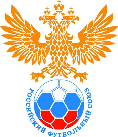 Заявочный листкоманды _____________________________________ город________________________________					на участие в Кубке России по пляжному футболу  2021 годаРУКОВОДЯЩИЙ И ТРЕНЕРСКИЙ СОСТАВ КОМАНДЫ	Образец №1К Регламенту кубка России по пляжному футболуГенеральному секретарю Российского футбольного союзаА.А. АлаевуЗАЯВЛЕНИЕНастоящим Заявлением футболисты ______________________ :  (далее – футболисты) признают, что порядок и условия участия футболистов в кубке России по пляжному футболу определяются регламентами соревнований и иными нормами, утверждаемыми РФС. Допуск футболиста к участию в кубке России по пляжному футболу осуществляется в соответствии с регламентом кубка России по пляжному футболу и иными обязательными документами, утверждёнными ФИФА, УЕФА, РФС.Являясь участниками кубка России по пляжному футболу футболисты обязуются:-	соблюдать «Правила игры в пляжный футбол»;-	соблюдать положения регламентов соревнований, других документов, связанных с проведением кубка России по пляжному футболу;-	соблюдать уставы Международной федерации футбольных ассоциаций (ФИФА), Союза европейских футбольных ассоциаций (УЕФА), РФС и иные нормы, утверждаемые ФИФА, УЕФА, РФС;-	принимать участие в Матчах кубка России по пляжному футболу в соответствии с регламентом кубка России по пляжному футболу в сроки, установленные календарем;-	принимать участие в иных соревнованиях по футболу только при наличии согласия футбольного клуба, в котором он зарегистрирован;-	не нарушать антидопинговые правила, а также в установленном порядке проходить допинговый контроль;-	соблюдать этические нормы в области спорта;-	не получать лично или через своих родственников и (или) иных лиц никаких денежных вознаграждений и (или) имущественных (неимущественных) выгод от любых юридических и (или) физических лиц за достижение определённых результатов в футбольных Матчах неспортивным способом, либо за попытку иным неправомерным образом оказать влияние на результат какого-либо Матча (Матчей);-	не принимать участие лично, а также через своих родственников или иных лиц в основанных на риске играх и пари (включая тотализаторы, букмекерские организации и пр.), имеющих отношение к проведению футбольных Матчей;-	проявлять высокую дисциплину и уважение к партнёрам, соперникам, официальным лицам РФС и футбольных клубов, судьям, зрителям;-	выполнять решения юрисдикционных и других органов ФИФА, УЕФА, РФС, принимаемые в отношении участников соревнований, в том числе касающихся футболиста;-		разрешать любые возникающие споры с футбольными клубами только в соответствующих юрисдикционных органах РФС, с учетом возможного последующего обжалования вынесенных решений в нижеуказанный соответствующий третейский суд;-	признавать юрисдикцию Спортивного арбитражного суда (Court of Arbitration for Sport) в Лозанне или третейского суда в Российской Федерации, признанного Исполкомом РФС в соответствии с Уставом РФС.2.	Каждый футболист добровольно соглашается с тем, что он разрешает РФС использовать свое изображение для целей телевизионной трансляции футбольных Матчей соревнований, организуемых РФС, и передавать такое право от РФС любым третьим лицам без какого-либо дополнительного согласования с футболистом и выплаты какого-либо вознаграждения за данное разрешение или последующую передачу данного права.3.	Каждый футболист добровольно соглашается с тем, что случаи нарушения участниками соревнований «Правил игры в пляжный футбол», регламента Всероссийских соревнований по пляжному футболу среди мужчин «I дивизион», иных обязательных документов, рассматриваются юрисдикционными и иными органами РФС. Данные органы вправе применять к участникам Всероссийских соревнований по пляжному футболу среди мужчин «I дивизион», в том числе футболистам, спортивные санкции и меры, установленные соответствующими регламентами и документами ФИФА, УЕФА, РФС4.	Настоящее заявление подтверждает ознакомление футболистов с указанными документами и составлено в двух экземплярах, каждый из которых имеет одинаковую силу. При этом один экземпляр хранится в отделе пляжного футбола РФС, второй в футбольном клубе _________________________________.5.	Настоящее заявление, достоверность документов футболистов и сведений, содержащихся в них, подтверждаются футбольным клубом. Заявление регистрируется в РФС.Дата заполнения: ___________________________________Футбольный клуб:  _____________________________________________(наименование)Подпись руководителя: ____________________/___________________________________/(расшифровка)				                                                                                              М.П.Приложение №4Распределение квот для участия в первом групповом этапе финального турнира Кубка России по пляжному футболу 2021Москва Москва Москва Северо-ЗападСеверо-Запад Северо-Запад Северо-Запад Приволжье Приволжье Московская область Московская область ЮФО СКФОЮФО СКФОУрал Сибирь Wild card – специальное приглашениеФИФА	Международная федерация футбола.УЕФА Союз европейских футбольных ассоциаций.РФС (организатор)Общероссийская общественная организация «Российский футбольный союз», организатор соревнования (Кубка России).ГСКГлавная судейская коллегия (главный судья, 2 (два) заместителя главного судьи, главный секретарь, заместитель главного секретаря). Количественный состав ГСК может меняться от этапа к этапуЗаседание ГСК может проводиться с применением систем видеоконференцсвязи. Оргкомитет Кубка России (Оргкомитет)Организационный комитет Соревнования, осуществляющий непосредственную организацию, проведение и оперативное управление Соревнованием.Кубок РоссииКубок России по пляжному футболу среди мужских команд 2021 года.Допинг-контрольВзятие биологических проб и последующее их исследование в целях выявления наличия в организме спортсмена, участвующего в спортивном соревновании, допинговых средств или установления факта использования спортсменами запрещённых средств и/или методов подготовки к спортивным соревнованиям. ДСДепартамент судейства РФС.Календарь Кубка  Даты и место проведения этапов Кубка России. КДККонтрольно-дисциплинарный комитет РФС.КлубКлуб по пляжному футболу, участник Кубка России.КомандаФутбольная команда Клуба.КомитетКомитет разновидностей футбола РФС.Контролёр-распорядительФизическое лицо, которое прошло специальную подготовку в порядке, установленном федеральным органом исполнительной власти в области физической культуры и спорта, имеет удостоверение контролёра-распорядителя, выданное в порядке, установленном федеральным органом исполнительной власти в области физической культуры и спорта, и привлекается Оргкомитетом Чемпионата России и (или) Собственником, пользователем Стадиона на договорной основе для обеспечения общественного порядка и общественной безопасности при проведении Матча.ЛегионерФутболист (игрок), не имеющий права выступать за сборные команды Российской Федерации, Республики Беларусь, Республики Армения, Республики Казахстан и/или Республики Киргизия по футболу в соответствии с нормами Регламента по применению Устава ФИФА.МатчМатч, проводимый в рамках Кубка России.Микст-зонаСпециально оборудованное пространство Стадиона для организации общения аккредитованных СМИ с Участниками матча после его окончания.ДОПСДепартамент организации и проведения соревнований РФС.Официальное лицо матча член ГСК, член Оргкомитета, Судья, назначенный на Матч.Официальное лицо клубаЛицо, зарегистрированное для участия (включенное в заявочный лист) Клубом в Кубке России.Правила игрыДействующая редакция «Правил игры в пляжный футбол», утверждённая ИФАБ.РФС. Цифровая платформа Платформа, позволяющая управлять паспортизацией̆ Участников матча, Официальных лиц, футбольными процессами и соревнованиями.Санитарный регламент Регламент «Возобновления тренировочного процесса и проведения официальных матчей Кубка России по пляжному футболу 2021 года» (Приложение № 2 к настоящему Регламенту).СМИПериодическое печатное издание, сетевое издание, телеканал, радиоканал, телепрограмма, радиопрограмма, видеопрограмма, кинохроникальная программа, иная форма периодического распространения массовой информации под постоянным наименованием (названием), имеющее надлежащим образом оформленное свидетельство о регистрации средства массовой информации.Собственник, пользователь СтадионаЮридическое лицо, предоставившее или использующее находящийся у него в собственности Стадион для проведения Матча, либо использующее Стадион, принадлежащий ему на праве пользования, для проведения Матча.СпонсорЮридическое лицо, заключившее спонсорский (партнёрский) договор с РФС.Сезон (спортивный сезон)Период времени с 01 марта 2021 года по 30 ноября 2021 года.СтадионМесто проведения Матчей Кубка России.СудьиНазначенный ГСК судья Матча, второй судья Матча, третий судья Матча и судья-хронометрист Матча.ТрансляцияФормирование аудио- и/или видеосигнала с Матча Кубка России, его запись или передача в эфир с целью распространения для всеобщего сведения за плату или без таковой наземными передатчиками, со спутника или по кабелю в форме теле- и радиопрограмм, принимаемых населением, а также через всемирную сеть Интернет или по каналам мобильной связи, осуществляемые в  режиме реального времени (в прямом эфире), или с задержкой, или в записи.Участники матчаФутболисты, Официальные лица клуба (тренерский состав и технический персонал), включенные в протокол Матча.Форс-мажорОбстоятельства непреодолимой силы: землетрясение, наводнение, ураган, пожар, военные действия, национальные и отраслевые забастовки, запретительные акты государственных органов власти, эпидемии и иные события, действие которых нельзя было предупредить или предотвратить никакой предусмотрительностью и затратами.Футболист (футболист, игрок)Футболист, зарегистрированный (включенный в заявочный лист) Клубом для участия в Кубке России.№Фамилия, Имя, Отчество (полностью)Фамилия, Имя, Отчество (полностью)Дата рожденияДата рожденияГражданствоСерия, номер паспортаРФС_ID(ЕНИ)РФС_ID(ЕНИ)Игровой №АмплуаКвалификация (разряд, звание)Наличие (да/нет) трудового договора (сроки)Наличие (да/нет) трудового договора (сроки)Допуск врача (действительно до…)Полис страхованияПолис страхования№Фамилия, Имя, Отчество (полностью)Фамилия, Имя, Отчество (полностью)Дата рожденияДата рожденияГражданствоСерия, номер паспортаРФС_ID(ЕНИ)РФС_ID(ЕНИ)Игровой №АмплуаКвалификация (разряд, звание)Наличие (да/нет) трудового договора (сроки)Наличие (да/нет) трудового договора (сроки)Допуск врача (действительно до…)началоокончаниеОргкомитет СоревнованияВсего оформлено:_______________________ футболистов_____________ /___________________/М.П. «___» _______________ 202__ г.Оргкомитет СоревнованияВсего оформлено:_______________________ футболистов_____________ /___________________/М.П. «___» _______________ 202__ г.Руководитель ФедерацииЗарегистрировано:_______________________ футболистов_____________ /___________________/М.П. «___» _______________ 202__ г.Руководитель ФедерацииЗарегистрировано:_______________________ футболистов_____________ /___________________/М.П. «___» _______________ 202__ г.Руководитель ФедерацииЗарегистрировано:_______________________ футболистов_____________ /___________________/М.П. «___» _______________ 202__ г.Руководитель ФедерацииЗарегистрировано:_______________________ футболистов_____________ /___________________/М.П. «___» _______________ 202__ г.Руководитель лечебного учрежденияДопущено к соревнованиям:_______________________ футболистов_____________ /___________________/М.П. «___» _______________ 202__ г. Руководитель лечебного учрежденияДопущено к соревнованиям:_______________________ футболистов_____________ /___________________/М.П. «___» _______________ 202__ г. Руководитель лечебного учрежденияДопущено к соревнованиям:_______________________ футболистов_____________ /___________________/М.П. «___» _______________ 202__ г. Руководитель лечебного учрежденияДопущено к соревнованиям:_______________________ футболистов_____________ /___________________/М.П. «___» _______________ 202__ г. Руководитель лечебного учрежденияДопущено к соревнованиям:_______________________ футболистов_____________ /___________________/М.П. «___» _______________ 202__ г. Руководитель клуба_____________ /___________________/М.П. «___» _______________ 202__ г. Руководитель клуба_____________ /___________________/М.П. «___» _______________ 202__ г. Руководитель клуба_____________ /___________________/М.П. «___» _______________ 202__ г. Руководитель клуба_____________ /___________________/М.П. «___» _______________ 202__ г. Руководитель клуба_____________ /___________________/М.П. «___» _______________ 202__ г. №Фамилия, Имя, Отчество (псевдоним)Дата рожденияГражданствоСерия, номер паспортаДолжностьКатегория(действительно до…)Квалификация (разряд, звание)Адрес проживания (регистрация по паспорту)Контактный телефон1.2.3.4.5.6.7.8.9.10.Оргкомитет Соревнования_____________ /___________________/М.П. «___» _______________ 202__ г.Руководитель Федерации_____________ /___________________/М.П. «___» _______________ 202__ г.Руководитель Клуба_____________ /___________________/М.П. «___» _______________ 202__ г. ФИО футболистаДата рождения№ Паспорта ГражданствоСведения о наличии иных гражданствСведения об участии за сборные Команды по футболу любой из Ассоциаций ФИФА